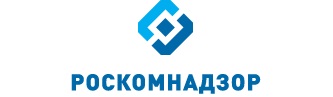 Отчето результатах деятельностиУправления Роскомнадзора по Южному федеральному округув 2013 годуг. КраснодарСодержаниеI. Сведения о выполнении полномочий, возложенных на территриальный орган Роскомнадзора.	31.1. Результаты проведения плановых проверок юридических лиц (их филиалов, представительств, обособленных подразделений) и индивидуальных предпринимателей мероприятий по систематическому наблюдению	91.2. Результаты проведения внеплановых проверок юридических лиц (их филиалов, представительств, обособленных подразделений) и индивидуальных предпринимателей и мероприятий по систематическому наблюдению	121.3. Выполнение полномочий в установленных сферах деятельности	151.3.1. Основные функции	151.3.2. Обеспечивающие функции	62II. Сведения о показателях эффективности деятельности	99III. Выводы по результатам деятельности за квартал и предложения по ее совершенствованию	100Руководитель УправленияРоскомнадзора по Южномуфедеральному округу 								С.Н. КузенковI. Сведения о выполнении полномочий, возложенных на территриальный орган Роскомнадзора.В Управлении, по состоянию на 10.01.2014 имеется информация:	- о 3266 операторах связи, которым принадлежит 6909 лицензий (с территорией действия – Краснодарский край, Республика Адыгея или юридическим адресом на территории данных субъектов Российской Федерации) на оказание услуг в области связи, из них: 6156 лицензий на предоставление услуг электросвязи, 174 на предоставление услуг почтовой связи, 579 на предоставление услуг связи для целей эфирного и кабельного вещания, 302 лицензии на вещание, 37230 РЭС, 4 ВЧУ и 24 франкировальные машины;- о 387 юридических лицах, индивидуальных предпринимателях (не операторов связи) вещателях, которым принадлежит 561 лицензия на вещание и 3 РЭС;Всего лицензий на вещание по состоянию на 10.01.2014 – 863, из них:	- об 1 юридическом лице, которое имеет 1 лицензию на осуществление деятельности в области воспроизведения аудиовизуальных произведений и фонограмм;	- об 11550 юридических лицах, индивидуальных предпринимателях (не операторах связи) и физических лицах владельцах РЭС и ВЧУ, которым принадлежит 31774 РЭС и ВЧУ и 5 франкировальных машин;	- о 103 владельцах франкировальных машин (не операторы связи и не владельцы РЭС и ВЧУ), которым принадлежит 171 франкировальная машина;	- о 8238 операторах, осуществляющих обработку персональных данных;	- об 1277 средствах массовой информации, их которых:газет - 526журналов - 266телепрограмм - 133радиопрограмм – 70радиоканалов – 136телеканалов -80электронных периодических изданий - 11бюллетеней – 13каталогов - 1альманахов - 2сборников - 23информационных агентств - 10	справочников - 4видеопрограмм – 1аудиопрограмм – 11.1. Результаты проведения плановых проверок юридических лиц (их филиалов, представительств, обособленных подразделений) и индивидуальных предпринимателей, мероприятий по систематическому наблюдениюС начала года проведено 529 плановых проверок и мероприятий СН, в том числе:не проводились проверки и мероприятия СН в отношении:Все изменения в План проведения плановых проверок согласованы с Управлением Генеральной прокуратуры Российской Федерации в Южном федеральном округе.Доля плановых проверок и мероприятий СН, в которых выявлены нарушения норм действующего законодательства в 2012 и 2013 годахПо результатам плановых мероприятий:- выявлено 727 нарушений норм действующего законодательства- выдано 98 предписаний об устранении выявленных нарушений:- составлено 329 протоколов об АПН1.2. Результаты проведения внеплановых проверок юридических лиц (их филиалов, представительств, обособленных подразделений) и индивидуальных предпринимателей и мероприятий по систематическому наблюдениюВнеплановые проверки Управлением проводились по основаниям, указанным в п.2 ст.10 Федерального закона от 26.12.2008 № 294-ФЗ "О защите прав юридических лиц и индивидуальных предпринимателей при осуществлении государственного контроля (надзора) и муниципального контроля, а именно:- истечение срока исполнения предписания;- получение информации о возникновении угрозы безопасности государства;- нарушение прав потребителей (граждан).И по основаниям, указанным в ст. 27 Федерального закона от 07.07.2003 № 126-ФЗ "О связи":- истечение срока исполнения предписания;- выявление органом государственного контроля в результате систематического наблюдения, радиоконтроля нарушений обязательных требований;- поступления обращений и заявлений граждан, ИП, юридических лиц, информации от органов государственной власти о фактах нарушений целостности, устойчивости функционирования и безопасности единой сети электросвязи. За год проведены 221 внеплановая проверка и мероприятия по СН, в том числе:По 1 проверке направлялось заявление на проведение внеплановой проверки в Прокуратуру Краснодарского края, проверка была согласована и проведена.Доля внеплановых проверок и мероприятий СН, в которых выявлены нарушения норм действующего законодательства в 2012 и 2013 годахПо результатам внеплановых мероприятий:- выявлено 402 нарушения норм действующего законодательства- выдано 138 предписаний об устранении выявленных нарушений:- составлен 481 протокол об АПН1.3. Выполнение полномочий в установленных сферах деятельности1.3.1. Основные функцииВ сфере средств массовых коммуникаций (СМИ, вещатели)Полномочия выполняют – 11 единиц (с учетом вакантных должностей)Государственный контроль и надзор за соблюдением законодательства Российской Федерации в сфере электронных СМИ (сетевые издания, иные интернет-издания)Государственный контроль и надзор за соблюдением законодательства российской федерации в сфере печатных СМИГосударственный контроль и надзор за соблюдением законодательства Российской Федерации в сфере телерадиовещанияГосударственный контроль и надзор за представлением обязательного федерального экземпляра документов в установленной сфере деятельности федеральной службы по надзору в сфере связи, информационных технологий и массовых коммуникацийГосударственный контроль и надзор за соблюдением лицензионных требований владельцами лицензий на телерадиовещаниеГосударственный контроль и надзор в сфере защиты детей от информации, причиняющей вред их здоровью и (или) развитию, - за соблюдением требований законодательства Российской Федерации в сфере защиты детей от информации, причиняющей вред их здоровью и (или) развитию, к производству и выпуску средств массовой информации, вещанию телеканалов, радиоканалов, телепрограмм и радиопрограмм, а также к распространению информации посредством информационно-телекоммуникационных сетей (в том числе сети интернет) и сетей подвижной радиотелефонной связиВ 2013 году проведен мониторинг информации (операторы связи, предоставляющие телематические услуги связи), содержащейся в ЕИС Роскомнадзора («Факты авторизации ОС для получения выгрузки из реестра для ТО»).Сведения об авторизации операторов связи:- многотерриториальных операторов связи			- 		- 28- однотерриториальных операторов в Краснодарском крае		- 91- однотерриториальных операторов связи в Республике Адыгея	- 5Сведения о регистрации ОС в Едином реестре Краснодарский крайРеспублика Адыгея*- из 96 прошедших регистрацию операторов связи - 19 операторов получают выгрузки из Единого реестра через зарегистрированных в Едином реестре операторов связи (ООО СкайНэт» через ООО «Центр Квант», ЗАО «Телеком Евразия» через ЗАО «РОСС», ООО «Ирбис Телекоммуникейшнс» через ЗАО «Афина Телеком», ООО «Кубаш» через ООО «ММП Коммуникейшнз», ООО «МИР Телеком» через ООО «ММП Коммуникейшнз», ЗАО «Новтелеком» через ЗАО «Компания ТрансТелеКом», ООО «Телекоммуникационные Сети Кубани», ООО «Телекоммуникационные технологии», ООО «ТелеПирс», ООО «Домашние сети», ООО «Артеком» через ООО «ТелеБум», ООО «Кубинтерсвязь» через ОАО «ВымпелКом», ООО «Кубтелеком» через ОАО «ВымпелКом», ИП Прищеп А.П. через ООО «ТелеМакс», ООО «Кубанская Речная Связь», ООО «ЛАБИНСК-ТЕЛЕКОМ», ООО «Туапсе-Связь» через ОАО «Ростелеком», ООО «ЭнергоТелеком-Юг» через ООО «Юг-Линк», ООО «Санаторий «Старинная Анапа» через ЗАО «НПО ПРОГТЕХ»);- 5 операторов (ООО «Микрофон», ООО «Новаг-Сервис», ООО «Мобидо», ООО «Паскаль», ООО «Центр бухгалтерских услуг») оказывают телематические услуги связи, за исключением доступа к сети Интернет.В ходе мониторинга установлено, что операторами связи ООО «Связьэнерго», ООО «Эконострой», ООО «ЛАБИНСК-ТЕЛЕКОМ», ООО «РеалКом-Юг», ООО «СкайТелеком», ООО «ИНТЕЛКОМ», ИП КиракосянИ.Г., ООО «Открытые системы», ООО «Сити-Телеком», ООО «АйпиМедиа-Сочи», ООО «Телекомсервис», ООО «Стар индастриес», ИП Пивовар А.Н., ООО «Фирма «Связь», ООО «СтройТелеком-Юг», ООО «Белтелеком», ООО «Мультисервис», ООО «ХэлпЛайн», ООО «Поставщик коммерческой информации», ООО «Сочи-онлайн», ООО «Стартел-РУ.Кубань», ООО «Мегаком», ООО «БелКомСтрой», ООО «СиТелеком», ООО «Теле-Клуб», ООО «ИНЕТ» нарушены лицензионные условия и обязательные требования в сфере связи – операторы связи не авторизованы для использования web-сервиса (zapret-info.gov.ru), а в случае авторизации - не осуществляют выгрузку информации из ЕАИС в целях ограничения и возобновления доступа к информации, распространяемой посредством информационно-телекоммуникационной сети «Интернет» и не выполняют требования по блокированию доступа к указателям страниц сайтов, внесенных в «Единый реестр доменных имен, указателей страниц сайтов в информационно-телекоммуникационной сети «Интернет», содержащие информацию, распространение которой в Российской Федерации запрещено». В 2013 году в отношении виновных лиц составлено 70 протоколов об административных правонарушениях по ч. 3 ст. 14.1 КоАП РФ.Количество составленных протоколов об административных правонарушениях в 2013 годуГосударственный контроль и надзор за соблюдением лицензионных требований владельцами лицензий на изготовление экземпляров аудиовизуальных произведений, программ для ЭВМ, баз данных и фонограмм на любых видах носителейОрганизация проведения экспертизы информационной продукции в целях обеспечения информационной безопасности детейПри проведении плановых проверок в 4 квартале в отношении вещателей было выявлено:- ООО «ВСК» - нарушение лицензионных условий в части несоблюдения требования о вещании указанного в лицензии телеканала или радиоканала (составлены протоколы об административном правонарушении по ч.3 ст.14.1 КоАП РФ, направлены в суд по подведомственности);Выдано 1 предписание об устранении нарушений.В ходе проведения мероприятий по систематическому наблюдению в 4 квартале были выявлены следующие нарушения норм действующего законодательства:- ООО "ЮГ-медиа" -  нарушение лицензионных условий в части несоблюдения требования о вещании указанного в лицензии телеканала или радиоканала (составлены протоколы об административном правонарушении по ч.3 ст.14.1 КоАП РФ, направлены в суд по подведомственности);- ООО "Радионавигатор-Кубань" - нарушение лицензионных условий в части несоблюдения требования о вещании указанного в лицензии телеканала или радиоканала (составлены протоколы об административном правонарушении по ч.3 ст.14.1 КоАП РФ, направлены в суд по подведомственности);- ООО "Рекламное агентство "Центурион" -  непредставление обязательного экземпляра в ФГБУ «Государственный фонд телевизионных и радиопрограмм» (составлены протоколы об административном правонарушении по ст.13.23. КоАП РФ, направлены в суд по подведомственности);- ООО "Авторадио Регион" - нарушение лицензионных условий в части несоблюдения требования о вещании указанного в лицензии телеканала или радиоканала (составлены протоколы об административном правонарушении по ч.3 ст.14.1 КоАП РФ, направлены в суд по подведомственности);- ООО "39 КАНАЛ"- не представление обязательного экземпляра в ФГБУ «Государственный фонд телевизионных и радиопрограмм» (составлены протоколы об административном правонарушении по ст.13.23. КоАП РФ, направлены в суд по подведомственности);- Муниципальное унитарное предприятие Северского района "Северское телевидение" -  не представление обязательного экземпляра в ФГБУ «Государственный фонд телевизионных и радиопрограмм» (составлены протоколы об административном правонарушении по ст.13.23. КоАП РФ, направлены в суд по подведомственности);- ООО "Орион" - непредставление обязательного экземпляра в ФГБУ «Государственный фонд телевизионных и радиопрограмм» (составлены протоколы об административном правонарушении по ст.13.23. КоАП РФ, направлены в суд по подведомственности);В ходе проведения мероприятий по систематическому наблюдению в отношении СМИ, при рассмотрении информации о нарушениях законодательства Российской Федерации, выявлено 413 нарушений:- 1 по ст. 4 (злоупотребление свободой массовой информации) Закона РФ от 27.12.1991 № 2124-I «О средствах массовой информации»;- 63 по ст. 27 (выходные данные) Закона РФ от 27.12.1991 № 2124-I «О средствах массовой информации»;- 29 по ст. 11 (перерегистрация и уведомление) Закона РФ от 27.12.1991 № 2124-I «О средствах массовой информации»;- 73 по ст. 20 (устав редакции СМИ) Закона РФ от 27.12.1991 № 2124-I «О средствах массовой информации»;- 48 по ст. 7 (доставка обязательного экземпляра печатных изданий) Федерального закона от 29.12.1994 №77 – ФЗ «Об обязательном экземпляре документов»;- 199 по ст. 15 (невыход СМИ в свет более одного года; устав редакции или заменяющий его договор не принят и (или) не утвержден в течение трех месяцев со дня первого выхода в свет данного СМИ) Закона РФ от 27.12.1991 № 2124-I «О средствах массовой информации».Во 2 квартале редакции и учредителю средства массовой информации газеты «» (свидетельство о регистрации от 22.11.2012 ПИ № ТУ23-01017) вынесено письменное предупреждение о недопустимости злоупотребления свободой массовой информации (от 16.04.2013 № П-23-01017-23-08/0001) за разглашение сведений, составляющих государственную или иную специально охраняемую законом тайну.Учредителям и редакциям проверяемых средств массовой информации направлено 213 уведомительных писем об устранении выявленных нарушений законодательства РФ в сфере массовой информации.В 2013 году по исковым заявлениям Управления судами вынесено 236 решений о признании недействительными свидетельств о регистрации СМИ. В базу данных ЕИС Роскомнадзора внесены соответствующие изменения.При проведении планового мониторинга 122 печатных средств массовой информации в 2013 году проанализировано 16139 экземпляров СМИ, из них на наличие экстремизма - 4111, порнографии - 2585, пропаганды наркотиков – 3583, культа насилия и жестокости – 4964, выявление материалов, содержащих нецензурную брань – 448, выявление информации о несовершеннолетних, пострадавших в результате противоправных действий (бездействий) – 448.В ходе мониторинга печатных средств массовой информации и СМИ, распространяющихся в сети Интернет, фактов публикации информации, являющейся злоупотреблением свободой массовой информации, в указанный период не выявлено.- аннулировано 280 свидетельств о регистрации СМИ:236 по решению суда 44 по решению учредителя.из них в 4 квартале - 65:54 по решению суда 11 по решению учредителя.Разрешительная и регистрационная деятельность:Ведение реестра средств массовой информации, продукция которых предназначена для распространения на территории субъекта Российской Федерации, муниципального образованияне ведетсяВедение реестра плательщиков страховых взносов в государственные внебюджетные фонды – российских организаций и индивидуальных предпринимателей по производству, выпуску в свет (в эфир) и (или) изданию средств массовой информации (за исключением средств массовой информации, специализирующихся на сообщениях и материалах рекламного и (или) эротического характера) и предоставление выписок из негоПолномочие выполняют – 8 единиц (с учетом вакантных должностей)В целях реализации требований пункта 1.2 статьи 58 Федерального закона от 24.07.2009 № 212-ФЗ «О страховых взносах в Пенсионный фонд Российской Федерации, Фонд социального страхования Российской Федерации, Федеральный фонд обязательного медицинского страхования и территориальные фонды обязательного медицинского страхования» было получено 112 заявок, из которых:- на первичное включение в реестр 21;- на внесение изменений в реестр 71;- на исключение из реестра 9;- выдача выписки 11.Включен в реестр плательщиков страховых взносов в государственные внебюджетные фонды – российских организаций и индивидуальных предпринимателей, осуществляющих производство, выпуск в свет или издание СМИ (за исключением СМИ, специализирующихся на сообщениях и материалах рекламного или эротического характера) 16 плательщиков.Всего Управлением включено в реестр плательщиков страховых взносов в государственные внебюджетные фонды – российских организаций и индивидуальных предпринимателей, осуществляющих производство, выпуск в свет или издание СМИ (за исключением СМИ, специализирующихся на сообщениях и материалах рекламного или эротического характера) 230 плательщиков.Регистрация средств массовой информации, продукция которых предназначена для распространения преимущественно на территории субъекта (субъектов) Российской Федерации, территории муниципального образованияПолномочие выполняют – 8 единиц(с учетом вакантных должностей)В 2013 году Управлением было выдано 200 свидетельств о регистрации СМИ, из которых:зарегистрировано СМИ - 92, в том числе:печатных СМИ - 67, в том числе:- газет - 34- журналов – 30- сборников - 3электронных СМИ - 23 в том числе:- телепрограмм - 2- телеканалов – 4- радиоканалов -17информационных агенств -1электронных периодических изданий - 1перерегистрировано СМИ – 97, в том числе:печатных СМИ - 68, в том числе:- газет – 61- журналов -7электронных СМИ - 29, в том числе:- радиоканалов – 17- телеканалов – 11- видеопрограмм - 1внесено изменений в свидетельства о регистрации СМИ - 9, в том числе из них:печатных СМИ - 7, в том числе:- газет – 6- журналов – 1электронных СМИ - 1, в том числе:- телепрограмм – 1электронных периодических изданий - 1Выдано 2 дубликата.Снято с учета– 280 СМИ: - газет - 98- журналов – 87- сборников – 1- справочников – 1- бюллетеней –6- альманахов -1- телепрограмм - 48- радиопрограмм – 16-телеканалов – 2- радиоканалов -1-информационных агентств – 12- электронных периодических- 7Государственная пошлина, взимаемая за государственную регистрацию СМИ за отчетный период (по состоянию на 31.12.2013), составила – 716333,81 рублей.за 1 квартал -184800 рублейза 2 квартал -151000 рублейза 3 квартал – 278600,11 рублейза 4 квартал – 101933,70 рублей.В сфере связилицензии на оказание услуг в области связи						- 6909;РЭС												- 68955ВЧУ												- 56франкировальные машины								- 200Полномочия выполняют – 31 единица (с учетом вакантных должностей)При выполнении полномочий в отношении операторов связиПо количеству плановых мероприятий в разрезе полномочий информация не может быть представлена, так как проверки – это совокупность мероприятий государственного контроля (надзора).Государственный контроль и надзор за выполнением операторами связи требований по внедрению системы оперативно-розыскных мероприятий:Государственный контроль и надзор за использованием в сети связи общего пользования, технологических сетях и сетях связи специального назначения (в случае их присоединения к сети связи общего пользования) средств связи, прошедших обязательное подтверждение соответствия установленным требованиямГосударственный контроль и надзор за соблюдением операторами связи требований к метрологическому обеспечению оборудования, используемого  для учета объема оказанных услуг (длительности соединения и объема трафика)Государственный контроль и надзор за выполнением операторами связи требований к защите сетей связи от несанкционированного доступа к ним и передаваемой по ним информацииГосударственный контроль и надзор за соблюдением операторами связи требований к оказанию услуг связиГосударственный контроль и надзор за соблюдением требований к построению сетей электросвязи и почтовой связи, требований к проектированию, строительству, реконструкции и эксплуатации сетей и сооружений связиГосударственный контроль и надзор за соблюдением установленных лицензионных условий и требований (далее - лицензионные условия) владельцами лицензий на деятельность по оказанию услуг в области связиГосударственный контроль и надзор за соблюдением операторами связи требований к пропуску трафика и его маршрутизацииГосударственный контроль и надзор за соблюдением требований к порядку распределения ресурса нумерации единой сети электросвязи Российской ФедерацииГосударственный контроль и надзор за соблюдением операторами связи требований к использованию выделенного им ресурса нумерации в соответствии с установленным порядком использования ресурса нумерации единой сети электросвязи Российской ФедерацииГосударственный контроль и надзор за соблюдением требований к присоединению сетей электросвязи к сети связи общего пользования, в том числе к условиям присоединенияРассмотрение обращений операторов связи по вопросам присоединения сетей электросвязи и взаимодействия операторов связи, принятие по ним решения и выдача предписания в соответствии с федеральным закономГосударственный контроль и надзор за соблюдением нормативов частоты сбора письменной корреспонденции из почтовых ящиков, ее обмена, перевозки и доставки, а также контрольных сроков пересылки почтовых отправлений и почтовых переводов денежных средствПри проведении мероприятий систематического наблюдения в отношении ФГУП "Почта России" выявлено: - нарушение п.п. 1, 6 Нормативов частоты сбора из почтовых ящиков, обмена, перевозки и доставки письменной корреспонденции, а также контрольные сроки пересылки письменной корреспонденции (приложение), утвержденные постановлением Правительства РФ от 24.03.2006 № 160. Краснодарский край: письменная корреспонденция межобластного потока замедлена на этапах пересылки в г. Краснодар и из г. Краснодара. Из 895 учтенных писем на этапе пересылки от 1 до 7 дней замедлено 291 письмо, в контрольный срок поступило 604 письма или 67,49%.Нарушение норматива частоты сбора корреспонденции из почтовых ящиков, принадлежащих УФПС Краснодарского края, составляет от 1 до 9 дней. Всего на этапе выемки замедлено 22 письма.Республика АдыгеяПисьменная корреспонденция межобластного потока замедлена на этапах пересылки в г. Майкоп и из г. Майкопа. Из 690 учтенных писем на этапе пересылки от 1 до 8 дней замедлено 161 письмо, в контрольный срок поступило 529 писем или 76,67 %.Нарушение норматива частоты сбора из почтовых ящиков в УФПС Республики Адыгея составляет от 1 до 10 дней. На этапе выемки из почтовых ящиков, принадлежащих УФПС Республики Адыгея, замедлено 11 писем.Сравнительный анализ соблюдения контрольных сроков пересылки письменной корреспонденции за 2012 и 2013 годыСравнительный анализ соблюдения контрольных сроков пересылки письменной корреспонденции в 2013 годуГосударственный контроль и надзор за соблюдением организациями почтовой связи порядка фиксирования, хранения и представления информации о денежных операциях, подлежащих контролю в соответствии с законодательством Российской Федерации, а также организации ими внутреннего контроляПолномочия выполняют – 6 единиц (с учетом вакантных должностей)Государственный контроль и надзор за соблюдением пользователями радиочастотного спектра требований к порядку его использования, норм и требований к параметрам излучения (приема) радиоэлектронных средств и высокочастотных устройств гражданского назначенияВ отношении операторов связи и владельцев производственно-технологических сетей связиГосударственный контроль и надзор за соблюдением пользователями радиочастотного спектра требований к порядку его использования, норм и требований к параметрам излучения (приема) радиоэлектронных средств и высокочастотных устройств гражданского назначения, включая надзор с учетом сообщений (данных), полученных в процессе проведения радиочастотной службой радиоконтроляГосударственный контроль и надзор за соблюдением требовний к порядку использования франкировальных машин и выявления франкировальных машин, не разрешенных к использованиюПолномочия выполняют – 6 специалистов (с учетом вакантных должностей)Фиксированная телефонная связь, ПД и ТМСПо результатам мероприятий государственного контроля (надзора):- выдано 115 предписаний об устранении выявленных нарушений;- вынесено 12 предупреждений о приостановлении действия лицензий;- составлено 326 протоколов об административных правонарушениях;- 5 мероприятий не проведено;- эксперты и экспертные организации для проведения проверок не привлекались.С целью пресечения нарушений обязательных требований и (или) устранению последствий таких нарушений, выявленных в ходе мероприятий, специалистами с представителями операторов связи, соискателями лицензий на оказание услуг связи проводится профилактическая работа: пояснение требований законодательства, а также разъяснение о необходимости исполнения данных требований, как в телефонном режиме, так и устной беседе, а также путем информационного обеспечения деятельности Управления (размещение новостей на сайте Управления).Результаты проведенных мероприятий систематического наблюдения в отношении операторов связи универсального обслуживанияПо результатам мероприятий систематического наблюдения проведены внеплановые выездные проверки в отношении операторов универсального обслуживания и выявлены нарушения обязательных требований при оказании универсальных услуг:ОАО «Ростелеком» - лицензия № 86467 «Услуги местной телефонной связи с использованием таксофонов»Проверками охвачено 15 муниципальных образований Краснодарского края и 2 муниципальных образования Республики Адыгея.Оператору связи выдано 10 предписаний об устранении выявленных нарушений (выявлено 21 нарушение), 9 предписаний исполнено, по 1 - срок исполнения не наступил. В 1-м квартале 2014 года запланировано проведение внеплановой проверки.Составлен 31 протокол об административных правонарушениях по ч. 3 ст. 14.1 КоАП РФ (осуществление предпринимательской деятельности с нарушением условий, предусмотренных специальным разрешением (лицензией)).ФГУП «Почта России» - лицензия № 101783 «Телематические услуги связи»Проверками охвачено 14 муниципальных образований Краснодарского края и 3 муниципальных образования Республики Адыгея.Выдано 17 предписаний об устранении выявленных нарушений (выявлено 25 нарушений), 11 предписаний исполнено, по 3 срок исполнения предписаний не наступил, по 3 - наступил. В 1-м квартале 2014 года запланировано проведение внеплановых проверок.Составлено 50 протоколов об административных правонарушениях по ч. 3 ст. 14.1 КоАП РФ, 4 протокола об административных правонарушениях по ч. 1 ст. 19.5 КоАП РФ (невыполнение в установленный срок предписания об устранении выявленного нарушения).Взаимодействие с силовыми структурами, правоохранительными органами, органами прокуратурыНа основании полученных данных из УФСБ России по Краснодарскому краю за нарушения требований постановления Правительства Российской Федерации 
от 27.08.2005 № 538 «О порядке взаимодействия операторов связи с уполномоченными органами, осуществляющими оперативно-розыскную деятельность» и условий осуществления деятельности в соответствии с имеющимися у операторов связи лицензиями операторы связи: ОАО «Мегафон», ОАО «Мобильные ТелеСистемы», ООО «ФастНэт», ООО «Новый Интернет», ИПАгабаловР.Г., ФГУП «ВДЦОрленкок», ИП Емельянов В.П., ООО «Инет», ООО «Стар индастриес», ОАО «Международный аэропорт Сочи», ООО «Морсвязьспутник-Юг», ООО «МСН Телеком», ООО «Тамань-Телеком» привлечены к административной ответственности по ч. 3 ст.14.1 КоАП РФ; в отношении операторов связи: ООО «Легал Трейд», ООО «ИНТЕЛКОМ», ООО «Кубанская речная связь», ООО «ХелпЛайн», ЗАО «БелКомСтрой», ЗАО «МедиаСети», ООО «Стар индастриес», ООО «Кубань-Телеком», ФГУП ВДЦ «Орленок», ООО «Реалком-Юг», ООО «Концепт Комм», ООО «ИТ», ГУП «ПЭУТС», ООО «ОДИССЕЯ», ГУ «Санаторий «Беларусь» Управления делами Президента Республики Беларусь», ООО «Фирма «ТЭККО», ОАО «Международный аэропорт Сочи», ОАО «Сочинский морской торговый порт», ЗАО «Синтерра» проведены внеплановые проверки, по результатам которых операторам связи выданы предписания, а также составлены протоколы об административных правонарушениях по ч. 3 ст.14.1 КоАП РФ.В 2013 году за нарушения требований постановления Правительства Российской Федерации от 27.08.2005 № 538 «О порядке взаимодействия операторов связи с уполномоченными органами, осуществляющими оперативно-розыскную деятельность» составлено 124 протокола об административных нарушениях по ч. 3 ст. 14.1 КоАП РФ.В мероприятиях, проводимых силами Прокуратуры Краснодарского края, Прокуратуры по г. Краснодару, Прокуратуры Красноармейского, Кореновского, Крыловского, Кущевского, Ленинградского районов, Прокуратуры Хостинского района г.Сочи, Прокуратуры Центрального округа г. Краснодара в качестве консультантов привлекались сотрудники Управления.В мероприятиях, проводимых силами ГУ МВД России по Краснодарскому краю, Отдела по Тихорецкому району и Отдела по Ейскому району ГУ МВД России по Краснодарскому краю, БСТМ ГУ МВД России по Краснодарскому краю, в качестве консультантов привлекались сотрудники Управления.Представители Управления 19.02.2013, 10.04.2013, 28.05.2013, 07.08.2013, 05.12.2013 приняли участия в межведомственных совещаниях по вопросам соблюдения на территории Краснодарского края требований Федерального закона от 26.12.2006 № 244-ФЗ «О государственном регулировании деятельности по организации и проведению азартных игр и о внесении изменений в некоторые законодательные акты Российской Федерации», проведенном Прокуратурой Краснодарского края.С целью выполнения Решения межведомственного совещания при прокуроре Краснодарского края по вопросу соблюдения требований Федерального закона от 26.12.2006 № 244-ФЗ «О государственном регулировании деятельности по организации и проведению азартных игр и о внесении изменений в некоторые законодательные акты Российской Федерации» от 18.03.2011 в адрес Прокуратуры Краснодарского края и ГУ МВД по Краснодарскому краю Управлением ежемесячно направляется информация о лицензиатах, предоставляющих телематические услуги связи (услуги доступа в Интернет) на территории Краснодарского края.Подвижная связь (радио- и радиотелефонная)В 2013 году в рамках осуществления полномочий в отношении операторов подвижной связи проведено 4 плановые проверки и 25 внеплановых. Проверено 30 объектов надзора, выявлено 30 нарушений в области связи, выдано 29 предписаний об устранении выявленных нарушений, вынесено 2 предупреждения о приостановлении действия лицензии в отношении ОАО «Мобильные ТелеСистемы», составлено 149 протоколов об административных правонарушениях. Сравнительные данные приведены в таблице выполнения полномочий. Отмененных и непроведенных мероприятий нет.- для организации проверки в отношении ОАО «МегаФон» по информации УФСБ России по Краснодарскому краю об использовании при оказании услуг связи несертифицированного в установленном порядке оборудования связи, в Прокуратуру Краснодарского края было направлено заявление  о согласовании проведения данной проверки (исх. от 10.06.2013 № 6665-07/23). Решением Прокуратуры от 10.06.2013 проведение названной проверки было согласовано; - по результатам проведенных проверок,  частота выявления нарушений на одну проверку составила 1,03, средняя сумма штрафов за одно мероприятие составила – 
20,14 тыс.руб.- эксперты и экспертные организации для проведения проверок за  отчетный период не привлекались;- в рамках взаимодействия с Управлением ФСБ по Краснодарскому краю в 2013 году, в соответствии с полномочием Управления по государственному контролю и надзору за выполнением операторами связи требований по внедрению системы оперативно-розыскных мероприятий, были проведены 2 внеплановые проверки и выявлены следующие нарушения лицензионных условий: в отношении ОАО «Мобильные ТелеСистемы» - нарушение правил оказания услуг подвижной связи. За нарушение лицензионных условий в составлено 2 протокола об АПН по ч.3 ст.14.1 КоАП РФ; в отношении Государственного унитарного предприятия Краснодарского края "Производственно-эксплуатационный узел технологической связи" –нарушение лицензионных условий. Составлено 2 протокола об АПН по ч.3 ст.14.1 КоАП РФ.Без проведения проверок, на основании данных, полученных из Управления ФСБ России по Краснодарскому краю, в отношении:- ЗАО «Телеком Евразия» составлено 2 протокола об административном правонарушении по ч. 3 ст. 14.1 КоАП РФ за нарушения условий лицензии на оказание услуг подвижной радиотелефонной связи в части нарушения правил оказания услуг связи и не выполнения требований для проведения оперативно-розыскных мероприятий;- ОАО «Мобильные ТелеСистемы» составлено 2 протокола об административном правонарушении по ч. 3 ст. 14.1 КоАП РФ за нарушения условий лицензии на оказание услуг подвижной радиотелефонной связи в части невыполнения требований для проведения оперативно-розыскных мероприятий.Для целей эфирного и кабельного вещанияВ 2013 году в рамках осуществления полномочий в отношении операторов, оказывающих услуги связи для целей эфирного и кабельного вещания подвижной связи проведено 21 плановая проверка и 10 внеплановых. По результатам мероприятий проверено 32 объекта надзора, выявлено 21 нарушение в области связи, выдано 21 предписание об устранении выявленных нарушений, составлен 21 протокол об административных правонарушениях. Сравнительные данные приведены в таблице выполнения полномочий. Отменена одна плановая проверка в отношении Общества с ограниченной ответственностью "Независимая телекомпания "Скит" (в связи с ликвидацией юридического лица – приказ Руководителя Управления РКН по Южному федеральному округу от 22.03.2013 № 300). - по результатам проведенных проверок, частота выявления нарушений на одну проверку составила 0,66, средняя сумма штрафов на одно мероприятие составила – 
2,75 тыс.руб.- эксперты и экспертные организации для проведения проверок за  отчетный период не привлекались.Почтовая связьПри проведении мероприятий систематического наблюдения ФГУП "Почта России" выявлены нарушения п.п. 8, 9, 10, 47 Правил оказания услуг почтовой связи, утвержденных постановлением Правительства Российской Федерации от 15.04.2005 № 221: - в отделениях почтовой связи отсутствуют действующие тарифы на пересылку уведомлений о вручении внутренних регистрируемых почтовых отправлений и почтовых переводов, действующие тарифы на пересылку внутренних посылок, на видном доступном для клиентов месте отсутствуют действующие тарифы (находятся старые тарифы) на пересылку письменной корреспонденции в пределах Российской Федерации, отсутствуют действующие тарифы на пересылку «отправлений 1-го класса», книга заявлений и предложений находится в недоступном для клиентов месте (за барьером оператора), на видном доступном для клиентов месте отсутствуют Правила оказания услуг почтовой связи, почтовые ящики не закрываются на замок, на почтовых ящиках не указан его номер, дни недели и время, в которые осуществляется выемка письменной корреспонденции, а также наименование оператора,  почтовым ящикам, присвоены одинаковые номера.При проведении внеплановых проверок в отношении ФГУП "Почта России" выявлены нарушения п.п. 34, 47, 55 Правил оказания услуг почтовой связи, утвержденных постановлением Правительства Российской Федерации от 15.04.2005 № 221:- порядка вручения регистрируемых почтовых отправлений;- порядка рассмотрения претензий пользователей услугами почтовой связи;- контрольные сроки пересылки почтовых отправлений;- не обеспечивается сохранность пересылаемых почтовых отправлений.Всего таких нарушений в 2013 году выявлено - 80.Результаты работы Управления во взаимодействии с предприятиями радиочастотной службы при осуществлении контрольно-надзорной деятельности  приведены в таблице:В 2012 году составлено 350 протоколов об административных правонарушениях порядка, требований и условий, относящихся к использованию РЭС или ВЧУ, составленных по материалам радиоконтроля, полученным  из радиочастотной службы, что составило 51% от общего числа составленных протоколов об административных правонарушениях порядка, требований и условий, относящихся к использованию РЭС или ВЧУ; в 2013 составлено 304 протокола по материалам радиоконтроля радиочастотной службы, что составило 98% от общего количества протоколов  об административных правонарушениях порядка, требований и условий, относящихся к использованию РЭС или ВЧУ. Увеличение доли составленных протоколов по результатам радиоконтроля радиочастотной службы на 47% обусловлено прекращением проведения мероприятий по систематическому наблюдению РЭС всех владельцев.Увеличение доли выданных предписаний об устранении нарушений порядка, требований и условий, относящихся к использованию РЭС или ВЧУ, с 4,6% в 2012 году до 27%  в 2013 году обусловлено проведением внеплановых документарных проверок по основаниям материалов радиоконтроля.Доля безрезультативных сообщений остается на прежнем уровне.1/4 часть сообщений о признаках нарушений использования РЭС и ВЧУ, полученных в процессе проведения радиочастотной службой радиоконтроля за 2012 и 2013 годы не подтвердилась по причине отсутствия рабочего места в радиочастотной службе с возможностью доступа к базе данных ЕИС Роскомнадзора.Разрешительная и регистрационная деятельность:Выдача разрешений на применение франкировальных машин:Полномочия выполняют – 5 единиц (с учетом вакантных должностей)Выдача разрешений на судовые радиостанции, используемые на морских судах, судах внутреннего плавания и судах смешанного (река-море) плаванияПолномочия выполняют – 12 специалистов (с учетом вакантных должностей)Регистрация радиоэлектронных средств и высокочастотных устройств гражданского назначенияПолномочие выполняют – 12единиц (с учетом вакантных должностей)Сравнительные данные о количестве отказов в выдаче свидетельств о регистрации РЭС и ВЧУ в соответствии с постановлением Правительства РФ от 12.10.2004 № 539 и причинах отказов:Основанием для отказа в регистрации радиоэлектронных средств и высокочастотных устройств является:а) несоответствие представляемых документов требованиям, установленным  Правилами регистрации РЭС и ВЧУ;б) непредставление документов, необходимых для регистрации радиоэлектронных средств и высокочастотных устройств в соответствии с настоящими Правилами;в) наличие в документах, представленных заявителем, недостоверной или искаженной информации;г) несоответствие сведений о технических характеристиках и параметрах излучений радиоэлектронных средств и высокочастотных устройств, а также условий их использования требованиям, установленным в разрешении на использование радиочастот (радиочастотных каналов), техническим регламентам и национальным стандартам;д) невыполнение заявителем условия, установленного в разрешении на использование радиочастот или радиочастотных каналов, в части предельного срока регистрации радиоэлектронного средства.Участие в работе приемочных комиссий по вводу в эксплуатацию сооружений связиПолномочие выполняют – 34 специалиста (с учетом вакантных должностей)Сравнительные данные по вводу в эксплуатацию сооружений связи за 2012 и 2013 годы:из них:Основными недостатками, выявленными при обследовании сооружений связи, являются:- несогласование вносимых изменений в проекты в ходе строительства с проектировщиком;- отсутствие утвержденных протоколов по результатам испытаний сооружения связи;- отсутствие заключения государственной экспертизы проекта;- отсутствие сертификатов соответствия системы сертификации «Связь» или деклараций соответствия;- отсутствие договоров аренды помещений для размещения оборудования;- отсутствие комплекта эксплуатационной документации на устанавливаемое оборудование;- отсутствие документов, подтверждающих организацию мероприятий по внедрению СОРМ на сооружении связи.В сфере защиты персональных данных:Государственный контроль и надзор за соответствием обработки персональных данных требованиям законодательства Российской Федерации в области персональных данныхПолномочие выполняют – 11 специалистов (с учетом вакантных должностей)	Внеплановые проверки проводились:	- на основании поступившего поручения прокуратуры – 1;	- с целью проверки устранения ранее выявленных нарушений законодательства РФ, послуживших основанием для выдачи предписания – 1.Мероприятия по систематическому наблюдению не проводились.	Типовыми нарушениями требований Федерального закона от 27.07.2006 № 152-ФЗ «О персональных данных» и принятых на его основе подзаконных актов, в 2013 году являлись:а) ч. 3 ст. 22 Федерального закона «О персональных данных» - представление в Управление уведомления об обработке персональных данных, содержащее неполные и (или) недостоверные сведения;Пример 1В ходе проведения проверки в отношении НЧОУВПО «ИСТЭк» было установлено, что НЧОУВПО «ИСТЭк» представило в Управление уведомление об обработке персональных данных и информационное письмо о внесении изменений в сведения в реестр операторов, осуществляющих обработку персональных данных, содержащие неполные сведения, а именно отсутствует: указание на обработку специальных категорий персональных данных – сведения о национальности; указание на обработку категорий субъектов персональных данных – близкие родственники сотрудников.По факту непредставления НЧОУВПО "ИСТЭк" сведений, представление которых предусмотрено законом и необходимо для осуществления деятельности Управления Роскомнадзора по Южному федеральному округу, был составлен протокол об административном правонарушении по ст. 19.7 КоАП РФ. Материалы дела об административном правонарушении были направлены мировому судье для рассмотрения по существу.б) ч. 3 ст. 6Федерального закона «О персональных данных» - отсутствие в поручении лицу, которому оператором поручается обработка персональных данных, обязанности соблюдения конфиденциальности персональных данных и обеспечения их безопасности, а также требований к защите обрабатываемых персональных данных;Пример 1Управлением  была проведена плановая выездная проверка в отношении МБУЗ ДГП №5.В ходе проведения контрольно-надзорного мероприятия было установлено, что в договоре «Об организации и ведении бухгалтерского учета» на основании которого, в соответствии с разделом 2 передаются персональные данные сотрудников МБУЗ ДГП №5 в филиал № 2 МКУ «Централизованная бухгалтерия управления здравоохранения администрации муниципального образования город Краснодар», отсутствует поручение оператора МБУЗ ДГП №5 об установлении обязанности филиала № 2 МКУ «Централизованная бухгалтерия управления здравоохранения администрации муниципального образования город Краснодар» соблюдать конфиденциальность персональных данных и обеспечивать безопасность персональных данных при их обработке, а также в договоре «Об оказании услуг по перечислению денежных средств сотрудникам организации на карт счета международных банковских карт», отсутствует поручение оператора МБУЗ ДГП № 5  об установлении обязанности ОАО «БАНК УРАЛСИБ» обеспечивать безопасность персональных данных при их обработке, а также указание на требования к защите обрабатываемых персональных данных в соответствии со ст. 19 Федерального закона от 27.07.2006 № 152-ФЗ «О персональных данных».По факту нарушения законодательства о персональных данных МБУЗ ДГП № 5 прокуратурой Центрального административного округа г. Краснодара было  возбуждено административное производство по ст. 13.11 КоАП РФ.Ведение реестра операторов, осуществляющих обработку персональных данныхНарушения сроков предоставления государственной услуги по внесению сведенийоб Операторах в Реестр, а также изменений в сведения об Операторах в Реестре, имели место только в 1 квартале 2013г.В работу специалистов ОЗПДиНСИТ 28.01.2013 г. и 29.01.2013 г. поступили зарегистрированные в выходные дни (26.01.2013 г. и 27.01.2013 г.) сотрудником, ответственным за делопроизводство, 91 уведомление об обработке персональных данных и 87 информационных писем о внесении изменений в сведения, содержащиеся  в реестре.  Из названных 178 документов допущены нарушения общего срока внесения сведений об Операторах в Реестр по 33 уведомлениям (16 дней), и внесения изменений в сведения об операторе в реестр по 46 информационным письмам (16-24 дня).  Причинами нарушения вышеуказанных сроков предоставления вышеуказанных государственных услуг явился существенный объем работы, нехватка сотрудников для выполнения данной работы, а также тот факт, что в этот период один из двух сотрудников, занимающихся внесением сведений об Операторах в Реестр, а также изменений в сведения об Операторах в Реестре,  находился на больничном.По данным фактам были проведены беседы с сотрудниками, ответственными за предоставление вышеуказанных государственных услуг, замечания были устранены.По выполнению остальных положений Административного регламента нарушения отсутствуют.Количество поступивших уведомлений в 2013 году:По состоянию на 31.12.2013 в Реестр, осуществляющих обработку персональных данных, включено 8238 операторов.В целях разъяснения операторам, осуществляющим обработку персональных данных, положений законодательства Российской Федерации в области персональных данных сотрудники Управления  приняли участие и выступили на следующих семинарах и совещаниях:- на региональном семинаре-форуме «Защита персональных данных», организованном компанией ООО «Росинтеграция» совместно с ООО «Лидер-Групп» для руководителей организаций, специалистов кадровых и юридических служб,  г. Армавир, 24.04.2013;- на семинаре «Организация защиты персональных данных на предприятии в рамках реализации требований законодательства РФ», организованный Краснодарским Центром научно-технической информации ФГБУ «РЭА» Минэнерго России для руководителей организаций, специалистов кадровых и юридических служб, лиц, ответственных за работу по обработке персональных данных в организации, г. Сочи, 17.04.-20.04.2013;-на семинаре «Организация защиты персональных данных на предприятии в рамках реализации требований законодательства РФ», организованный НП «Консалтинговый центр дополнительного образования» для руководителей организаций, специалистов кадровых и юридических служб, лиц, ответственных за работу по обработке персональных данных в организации, г. Краснодар, 25.06.2013;-на семинаре «Организация защиты персональных данных на предприятии (организации) в рамках реализации требований законодательства Российской Федерации», организованном Краснодарским Центром научно-технической информации ФГБУ «РЭА» Минэнерго России для руководителей организаций, специалистов кадровых и юридических служб, лиц, ответственных за работу по обработке персональных данных в организации, г. Краснодар, 28.06.2013.- на совещании председателей торгово-промышленных палат в муниципальных образованиях Краснодарского края.  По итогам совещания принято решение об организации совместной работы Торгово-промышленной палаты Краснодарского края с Управлением Роскомнадзора по Южному федеральному округу по вопросам реализации требований законодательства о персональных данных предпринимательским сообществом, г. Краснодар, 03.07.2013;- в семинаре «Организация защиты персональных данных в рамках реализации требований законодательства РФ», организованный Краснодарским филиалом ФГБУ «РЭА» Минэнерго России для руководителей организаций, специалистов кадровых и юридических служб, лиц, ответственных за работу по обработке персональных данных в государственных и муниципальных учреждениях, г. Краснодар, 02.09.2013;- в семинаре «Организация защиты персональных данных на предприятии в рамках реализации требований законодательства РФ», организованный Краснодарским филиалом ФГБУ «РЭА» Минэнерго России для руководителей организаций, специалистов кадровых и юридических служб, лиц, ответственных за работу по обработке персональных данных в государственных и муниципальных учреждениях, г. Сочи, 11.09.2013;-в 12-й ежегодной Всероссийской конференции «Информационная безопасность. Региональные аспекты. ИнфоБЕРЕГ-2013». Конференция проводилась при поддержке и участии Совета Федерации Федерального Собрания Российской Федерации, Государственной Думы Российской Федерации, Министерства связи и массовых коммуникаций Российской Федерации, ФСТЭК России, ФСБ России, Роскомнадзора и других государственных ведомств и организаций, г. Сочи, с 10-15 .09.2013;-в семинаре «Организация защиты персональных данных на предприятии в рамках реализации требований законодательства РФ», организованный НП «Консалтинговый центр дополнительного образования» для руководителей организаций, специалистов кадровых и юридических служб, лиц, ответственных за работу по обработке персональных данных в организации, г. Краснодар, 26.09.2013;- в краевом видео-селекторном совещании при поддержке Министерства образования и науки Краснодарского края по вопросам обеспечения безопасности персональных данных в образовательных учреждениях для руководителей муниципальных органов управления образованием, руководителей муниципальных дошкольных и общеобразовательных учреждений края, ответственных лиц за защиту персональных данных в данных организациях, г. Краснодар, 17.10.2013;- в семинаре «Организация защиты персональных данных на предприятиях санаторно-курортного комплекса в рамках реализации требований законодательства РФ», организованный Краснодарским Центром научно-технической информации ФГБУ «РЭА» Минэнерго России для руководителей, специалистов кадровых и юридических служб, лиц, ответственных за работу по обработке персональных данных на предприятиях санаторно-курортного комплекса, г. Краснодар, 04.12.2013.Управлением также применяется практика информирования операторов осуществляющих обработку персональных  данных, об обеспечении безопасности персональных данных в рамках реализации Федерального Закона от 27.07.2006  № 152-ФЗ «О персональных данных»,  в процессе проведения плановых мероприятий по контролю, а также в ходе консультаций по телефону и с помощью сети Интернет.Информация о необходимости уведомления Уполномоченного органа об обработке персональных данных со ссылкой на возможность заполнения электронной формы уведомления, как на указанных сайтах, так и на официальных сайтах Роскомнадзора, Управления Роскомнадзора по Южному федеральному округу, на портале персональных данных, размещена в отчетном периоде на следующих сайтах:http://adygheya.minobr.ru/documents/arhiv/inf_roskomnadzor.doc,  25.03.2013http://dprgek.ru/content/section/376/detail/253/?phrase_id=118798,  25.03.2013http://arm-uowed.ucoz.ru/news/pismo_goskomnadzora_o_personalnykh_dannykh/2013-03-27-4,  27.03.2013http://uo-abinsk.kubannet.ru/file7110.html,  29.03.2013http://apruo.ru/informatizaziya/normativnie-dokumenti/310-vstuplenie-v-silu-i-deystvie-federalnogo-zakona-ot-27-iyulya-2006-goda-152-o-personalnich-dannich.html,  25.03.2013http://beluo.kuban.ru/doc1/pers.doc,  28.03.2013http://yeisk-edu.ru/get_file.php?class=files&id=205,  28.03.2013http://kurganinskiiuo.narod.ru/doc/informsoob.tif,  27.03.2013http://mmc-tbilisskaya.ucoz.ru/Informaziya/federalnyj_zakon_ot_27.07.2006_goda_152-fz.pdf,  27.03.2013http://uo-tuapse.3dn.ru/news/roskomnadzor_napominaet/2013-03-26-170,  26.03.2013http://maykop-news.ru/panorama/7430-informacionnoe-soobshhenie.html,  25.03.2013http://adigea.aif.ru/society/news/68990,  25.03.2013http://www.sov-adyg.ru/index.php?newsid=15720,  29.03.2013http://krymsk-uno.kubandom.biz/index.php?option=com_content&view=article&id=516:--q--q&catid=44:2010-06-19-20-25-33&Itemid=77, 27.03.2013http://uokanev.ru/prikaz/%D0%B8%D0%BD%D1%84%D0%BE%D1%80%D0%BC%D0%B0%D1%86%D0%B8%D0%BE%D0%BD%D0%BD%D0%BE%D0%B5%20%D1%81%D0%BE%D0%BE%D0%B1%D1%89%D0%B5%D0%BD%D0%B8%D0%B5.doc, 27.03.2013http://adm-tbilisskaya.ru/about/upravlenie_obrazovaniem/, 27.03.2013http://tuapseregion.ru/администрация/структура/112/, 27.03.2013http://uo-tuapse.3dn.ru/news/roskomnadzor_napominaet/2013-03-26-170, 26.03.2013http://tihoretsk-gorod.ru/index.php/informatsionnoe-soobshchenie-roskomnadzora-o-zashchite-prav-sub-ektov-personalnykh-dannykh , 11.04.2013http://admin-tih.ru/administrativnay-areforma/roskomnadzor/index.php, 11.04.2013http://aleks.tih.ru/novosty/news-settlements.html , 11.04.2013http://aleks.tih.ru/novosty/news-settlements/item/626.html, 11.04.2013http://bratsk.tih.ru/novosty/news-settlements.html , 11.04.2013http://erembor.tih.ru/novosty/news-settlements/item/download/465_32f8072113bd84e4b0b2b336c464a2b9.html, 11.04.2013http://krutoe.tih.ru/novosty/ob-yavleniya.html , 11.04.2013http://novrozh.tih.ru/novosty/news-settlements.html , 11.04.2013http://otradn.tih.ru/novosty/news-settlements.html , 11.04.2013http://park.tih.ru/novosty/ob-yavleniya/item/download/1207_1afe6ee45d8475efe9589a2e883ce458.html, 11.04.2013http://ternov.tih.ru/novosty/news-settlements.html , 11.04.2013http://fastov.tih.ru/novosty/news-settlements.html, 11.04.2013http://khoper.tih.ru/novosty/news-settlements.html, 11.04.2013http://yugosev.tih.ru/novosty/news-settlements.html, 11.04.2013http://мфц01.рф/index.php/novosti/item/89-, 15.05.2013http://sevadm.ru/uploads/documents/virtual_priem/iform_s.doc, 28.06.2013http://www.kubansbyt.ru/press_center/news/detail.php?ID=605, 16.07.2013http://adminlenkub.ru/about/info/news/3149/, 22.07.13http://kanevskaya.e-mfc.ru/news/492/, 30.07.13http://adm.tuapse.ru/o-tuapse/novosti/147-federalnaya-sluzhba-po-nadzoru-v-sfere-svyazi-informatsionnykh-tekhnologij-i-massovykh-kommunikatsij-soobshchaet.html 17.09.13Информация о деятельности Управления в сфере государственного контроля и надзора за соответствием обработки персональных данных требованиям законодательства, разъяснения по реализации требований действующего законодательства РФ размещались также в следующих средствах массовой информации:Газета «Вольная Кубань» № 20 (25839) от 12.02.2013;Газета «Майкопские новости» № 73-74 от 23.03.2013;Газета «Советская Адыгея» №60 от 30.03.2013.В соответствии со ст. 13 Федерального закона РФ от 09.02.2009 № 8-ФЗ «Об обеспечении доступа к информации о деятельности государственных органов и органов местного самоуправления» на сайте ежедневно пополняется лента новостей о надзорной деятельности Управления в области персональных данных. В среднем ежемесячно публикуются по 9-11 новостей.В целях формирования Реестра в 2013 году продолжена практика направления операторам информационных писем о необходимости соблюдения требований законодательства РФ в области персональных данных. В соответствии с пп. 1,4 п. 5 ст. 23 Федерального закона от 27.07.2006 № 152-ФЗ «О персональных данных» Уполномоченный орган по защите прав субъектов персональных данных обязан организовать защиту прав субъектов персональных данных, а также осуществлять меры, направленные на совершенствование защиты прав субъектов персональных данных.В рамках осуществления данного положения Управлением активно ведется работа по активизации деятельности, связанной с направлением писем операторам о необходимости представить в Уполномоченный орган по защите прав субъектов персональных данных уведомление об обработке персональных данных. В Управлении организована и продолжается работа с государственными органами, муниципальными органами и юридическими  лицами по направлению ими уведомлений об обработке персональных данных, а именно, за 2013 год осуществлена рассылка 3971писем в вышеуказанные организации. В случае отсутствия необходимой информации в течение 30 рабочих дней с даты получения оператором письма Управлением составляется протокол об административном правонарушении по ст. 19.7 КоАП РФ.Руководителем Управления поставлена задача территориальным отделам направлять по 30 писем ежемесячно заказным отправлением в рамках проводимой ежемесячной профилактической и разъяснительной работы  с операторами.В сфере защиты персональных данных было составлено 418 протоколов об административных правонарушениях, за 12 месяцев 2013 года.Общее число составленных  протоколов об административных правонарушениях можно классифицировать по составам административных правонарушений, следующим образом: 1. Непредставление сведений (ст. 19.7 КоАП РФ) – 418 протоколов;	Составленные протоколы об АПН направлены по подведомственности в суды.- наложено административных наказаний в виде штрафа на сумму 616600 руб.;- судами решения вынесены по 358 делам, из них наложено административных наказаний в виде предупреждения – 133.1.3.2. Обеспечивающие функцииАдминистративно-хозяйственное обеспечение - организация эксплуатации и обслуживания зданий РоскомнадзораПолномочие выполняют – 4 специалиста (с учетом вакантных должностей)За 2013 год заключены договоры:на поставку электрической энергии:- ОАО «НЭСК» в г. Краснодар от 01.01.13 № 930;- ОАО «НЭСК» в г. Новороссийск от 01.01.13 № 1016;- ОАО «НЭСК» в г. Гулькевичи от 01.01.13 № 79;- ОАО «Кубаньэнергосбыт» в г. Майкоп от 10.12.12 № 453014.на водоснабжение:- ООО «Краснодар-Водоканал»в г. Краснодар от 01.01.13 № 874;- МУП «Водоканал»в г. Новороссийск от 01.03.13 № 1048;- МП «Водоканал»в г. Гулькевичи от 24.12.12 № 60;- МУП «Майкоп-Водоканал»в г. Майкоп от 01.03.13 № 16;на газоснабжение:- ООО «Газпром межрегионгаз Майкоп» в г. Майкоп от 01.01.13 № 01-5-5856/13;на теплоэнергетические ресурсы:- ОАО «Краснодартеплосеть» в г. Краснодар от 01.01.13 № 497/3;- ООО «АТЭК» в г. Гулькевичи от 01.01.13 № 131;- ОАО «АТК» в г. Новороссийск от 01.01.13 № 1127.В период отопительного сезона (24.01, 22.02, 22.03, 24.12) проводилось обслуживание узлов учета тепловой  энергии.Ежеквартально проводится регламентное техническое обслуживание пожарной сигнализации административного здания Управления.В июне 2013 подрядчиками выполнены работы:- ООО «СтройПроект-Юг», по текущему ремонту помещений, фасада и кровли зданий Управления (Государственный контракт от 13.05.2013 № 82469);- ООО «Строй-Реал», по капитальному ремонту подвала административного здания Управления (Государственный контракт от 25.11.2013 б/н);- ООО «ЛиК», по переоборудованию гаражного бокса Управления (Государственный контракт от 18.12.2013 б/н).Выполнение функций государственного заказчика - размещение в установленном порядке заказов на поставку товаров, выполнение работ, оказание услуг, проведение нир, окр и технологических работ для государственных нужд и обеспечения нужд РоскомнадзораПолномочие выполняют – 2единицы (с учетом вакантных должностей)В 2013 году проведено:16 открытых аукционов в электронной форме на:- поставку автотранспортных средств: НИССАН «ТЕАНА» - 1 шт., ССАНГЙОНГ «Актион» - 2 шт.;- выполнение работ по текущему ремонту помещений, фасада и кровли зданий Управления;- выполнение работ по текущему ремонту административного здания территориального отдела Управления по Республике Адыгея;- выполнение работ по реконструкции системы газопотребления территориального отдела Управления по Республике Адыгея;- выполнение ремонтно-восстановительных работ в помещениях Новороссийского территориального отдела Управления- поставку ГСМ в 2014 году;- физическую охрану в 2014-2016 г.г.;- капитальный ремонт подвального помещения;- уборку помещений и прилегающей территории в 2014-2016 г.г.Экономия бюджетных средств по результатам проведенных открытых аукционов в электронной форме составила 4 614 349, 93 руб.8 запросов котировок на:- поставку бумаги для оргтехники, поставку компьютерной и оргтехники;- поставку компьютерных комплектующих и расходных материалов;- поставку ГСМ на 2, 3, 4 кварталы 2013 года;- поставку бумаги для оргтехники;- выполнение работ по переоборудованию гаражного бокса Управления.Экономия бюджетных средств по результатам проведенных котировок составила  458 988, 73 руб.Общая экономия бюджетных средств по результатам проведенных торгов составила  5 073 338, 66 руб.Заключены договоры на оказание услуг связи:- доступ в сеть Интернет, с ОАО «Ростелеком» от 01.01.2013 № 448/2012, ООО «СтройТелеком-Юг» от 13.12.2012 № 104, ООО «Юг-Линк» от 27.12.2012  № IN-682; - услуги местной и внутризоновой телефонной связи, с ОАО «Ростелеком» от 01.01.2013 №№ 2792, 344, 1846;- услуги междугородной связи с  ОАО «Ростелеком» от 01.01.2013 №№ 2792-Б2, 1846-Б2, 1032-Б2;- услуги подвижной радиотелефонной связи с ОАО «Мегафон» от 01.01.13 №№ 1397484/13-01, 1342823/01-13, от 01.02.13 № 13970101/13-01, с ОАО «МТС» от 01.01.13 № 3037334.Все услуги предоставляются.Защита государственной тайны - обеспечение в пределах своей компетенции защиты сведений, составляющих государственную тайнуПолномочие выполняют – 2единицы (с учетом вакантных должностей)Работа по допуску и сохранению сведений, относящихся к государственной тайне проводится в Управлении в соответствии с требованиями Федерального закона «О государственной тайне» от 21.07.1993 № 5485-1–ФЗ, Инструкции по обеспечению режима секретности в Российской Федерации, утвержденной постановлением Правительства РФ от 05.01.2004 № 3-1, постановления Правительства Российской Федерации «Об утверждении инструкции о порядке допуска должностных лиц и граждан Российской Федерации к государственной тайне» от 06.02.2010 № 63.Иные функции - организация внедрения достижений науки, техники и положительного опыта в деятельность подразделений и территориальных органов РоскомнадзораРуководитель Управления принимал участие в заседаниях:- координационного совета руководителей территориальных органов Южного и Северо-Кавказского федеральных округов в марте и выступил с докладом "Организация работы по координации деятельности территориальных управлений Роскомнадзора в Южном федеральном округе";- коллегии Роскомнадзора и выступил с докладом "Предложения по формированию единых подходов к регламентации исполнения полномочий окружными территориальными управлениями с учетом особенностей контрольно-надзорной деятельности в различных сферах ведения Роскомнадзора";Заместитель руководителя выступил с докладом на координационном совете с докладом «Опыт работы Управления Роскомнадзора по Южному федеральному округу по организации управления радиочастотным спектром при проведении тестовых соревнований международного уровня в период подготовки XXII Олимпийских зимних игр и XI Паралимпийских игр 2014 года в г. Сочи».В центральный аппарат направлялись предложения по реорганизации территориального управления по Астраханской области в территориальный отдел.30.10.2013 в Краснодаре прошло заседание Координационного совета руководителей ТО Роскомнадзора ЮФО, на котором были приняты решения, касающиеся взаимодействия территориальных органов, выработки единых подходов к выполнению возложенных полномочий. По состоянию на конец года все принятые решения выполнены.Иные функции - осуществление организации и ведение гражданской обороныПолномочие выполняют – 2 единицы (с учетом вакантных должностей)	В 2013 году в рамках проводимой работы по гражданской обороне осуществлена закупка средств индивидуальной защиты (противогазов гражданских ГП-5), обеспеченность сотрудников средствами индивидуальной защиты – 100%.Иные функции - работа по охране трудаПолномочие выполняют – 10единиц (с учетом вакантных должностей)Охрана труда в Управлении организована в соответствии с требованиями Конституции Российской Федерации, Трудового Кодекса Российской Федерации, нормативных правовых актов по охране труда.	В Управлении штатных подразделений по охране труда нет. Решение организационных вопросов охраны труда, вопросов контроля ее состояния возложено на заместителя руководителя Управления Вовк М.Л.	В Управлении созданы следующие постоянно действующие комиссии:	- по проверке знаний охраны труда и электробезопасности;- по контролю состояния охраны труда в Управлении.Численность работников на 31.12.2013 составляет:- по штату							137 человек;- фактически						98 человек.Случаев производственного травматизма и профзаболеваний за год не было. В соответствии с требованиями ГОСТ 12.0.230-07 «Общие требования к управлению охраной труда в организациях» в Управлении разработаны «Стандарты предприятия. ССБТ» по следующим направлениям:- управление охраной труда;- проверка, контроль, оценка состояния и условий безопасности труда;- обучение работников безопасным методам труда, соблюдению правил охраны труда и электробезопасности.В 2013 году прошли очередную проверку знаний по охране труда 
33 работника, по электробезопасности 81 работник Управления, им выданы соответствующие удостоверения.Работники Управления обеспечены сертифицированными средствами индивидуальной защиты. Коллективных средств защиты Управление не имеет.Обучение по вопросам охраны труда и электробезопасности проводится в системе технической учебы, как в масштабе управления, так и в структурных подразделениях по тематике программ обучения, с фиксацией в журнале единого учета работы по охране труда. В Управлении используется автоматизированная система проверки знаний по охране труда и электробезопасности.	В связи с переименованием Управления Роскомнадзора по Краснодарскому краю и Республике Адыгея (Адыгея) в Управление Роскомнадзора по ЮФО, переизданы все установочные приказы по ОТ. Пересмотрены все инструкции по ОТ, а так же журналы учета проведения инструктажей на рабочем месте. Пересмотрена и утверждена программа проведения вводного инструктажа в Управлении.Проведена аттестация 67 рабочих мест по условиям труда.Кадровое обеспечение деятельности - документационное сопровождение кадровой работыПодготовка статистической отчетности по кадрам:1. По форме № 2-ГС (ГЗ) "Сведения о дополнительном профессиональном образовании федеральных государственных служащих и государственных гражданских  служащих субъектов Российской Федерации за  2012  год", 07.02.2013 г.2. По форме № П-4 (Н3) "Сведения о неполной занятости и движении работников за II кв. 2013 г.", 12.07.2013 г.;3. По форме № П-4 (Н3) "Сведения о неполной занятости и движении работников за III кв. 2013 г.", 03.10.2013 г.;4. По форме № 1-ГС "Сведения о составе работников, замещавших государственные должности и должности государственной гражданской службы, по полу, возрасту, стажу государственной службы, образованию по состоянию на 1 октября 2013 года", 24.10.2013 г.Ведение кадрового делопроизводства:1. Осуществление приема на работу- 24 чел.2. Осуществление увольнения - 25 чел.3. Осуществление переводов на другие должности - 21 чел.4. Подготовка проектов приказов по личному составу и поощрениям - 122 приказов.5. Подготовка приказов по отпускам - 229 приказов.6. Подготовка приказов о командировании, подготовка командировочных удостоверений и служебных заданий -412 док.7. Подготовка приказов по основной деятельности - 44 приказа.8. Подготовка приказов о проведении служебных проверок и о взысканиях - 90 приказов.9. Изготовление и выдача удостоверений гражданских служащих управления - 108 шт.10. Организация работы по разработке, сбору и внесению в личные дела должностных инструкций работников и должностных регламентов госслужащих - 45 регламентов.11. Подготовка служебных контрактов и дополнительных соглашений - 54 шт..12. Ведение трудовых книжек, записи о приеме, переводах, увольнениях, классных чинах – 144.13. Формирование личных дел вновь принятых работников – 24.14. Ведение личных дел, внесение изменений - 152;15. Подготовка личных карточек Т2 и Т2ГС вновь принятых работников – 24.16. Ведение личных карточек Т2 и Т2ГС, внесение изменений – 224.17. Проведение работы по занесению сведений по кадровому составу в ЕИС, регулярное внесение изменений – 73.18. Сбор и проверка табелей учета рабочего времени – 180.19. Подготовка и заверение копий трудовых книжек и других документов - 90 док.20. Отправка писем в СЭД - 256 п.21. Регистрация в журналах - 962 док. - приказов, трудовых книжек, служебных контрактов и трудовых договоров, личных карточек, личных дел, служебных удостоверений, листков нетрудоспособности, справок.22. Работа в программе "Консультант+".Организация работы по обмену опытом гражданских служащих территориальных органов Роскомнадзора по ЮФО:1. Приняты на обучение 2 гражданских служащих из Управления Роскомнадзора по Волгоградской области и Республике Калмыкия;2. По поручению Роскомнадзора подготовлена сводная информация по Управлениям ЮФО о планировании мероприятий по обмену опытом на 2014 год.;Проведение конкурсов на замещение вакантных должностей:Проведено 4 конкурса на замещение 36 вакантных должностей государственной гражданской службы.По решению комиссии 22 человека объявлены победителями конкурса.По результатам конкурса включены в кадровый резерв 12человек.Проведено 16 заседаний комиссии по подсчету стажа госслужбы гражданских служащих управления.Проведено 1 заседание аттестационной (конкурсной) комиссии по проведению квалификационного экзамена.Проведено 1 заседание аттестационной (конкурсной) комиссии по проведению аттестации государственных гражданских служащих. Прошли аттестацию 7 человек.Присвоены классные чины государственной гражданской службы Российской Федерации 35 государственным гражданским служащим. По поручению Роскомнадзора подготовлены сводные сведения Управлений ЮФО о должностях для включения в План проведения ротации гражданских служащих Роскомнадзора на 2013-2019 гг. В Управлении ротации подлежат 15 государственных гражданских служащих.Работа в Федеральном Портале управленческих кадров:Подготовлены сводные отчеты Управления по работе с Федеральным Порталом управленческих кадров за 1-4 кварталы.Размещено на Портале 32вакансии.Подготовлены сводные сведения Управлений ЮФО об уполномоченных сотрудниках, на которых возложены обязанности по размещению сведений на Портале.Ведение воинского учета: 1. Проведение сверки учетных сведений личных карточек № Т-2 и № Т-2 ГС с учетными данными Отдела ВККК по Карасунскому и Центральному округам г.Краснодара.2. Направление в военные комиссариаты (по месту регистрации граждан) сведений о принятых на работу и уволенных с работы граждан, пребывающих в запасе.3. Направление по почте списков для  сверки учетных сведений личных карточек № Т-2 и № Т-2 ГС с учетными данными военных комиссариатов, в которых состоят на учете граждане, пребывающие в запасе.4. Получение списков граждан, пребывающих в запасе, сверенных с учетными данными военных комиссариатов. 5. Проведение сверки учетных сведений личных карточек № Т-2 и № Т-2 ГС с учетными данными Отдела ВК КК по Западному и Прикубанскому округам г. Краснодара.  6. Постановка на воинский учет граждан, принятых на работу. Проверка наличия и подлинности документов воинского учета и отметок военного комиссариата о постановке на воинский учет.7. Снятие с учета граждан, пребывающих в запасе, и граждан, подлежащих призыву на военную службу при увольнении.По поручению Роскомнадзора подготовлена сводная информация по Управлениям ЮФО о целевых индикаторах и показателях федеральной программы "Реформирование и развитие государственной службы РФ (2009-2013 годы)". По поручению Роскомнадзора доведено до сведения гражданских служащих управления ПП РФ от 19.09.2013 № 822 "Об утверждении Правил предоставления государственному гражданскому служащему в случае отсутствия вакантных должностей в государственном органе, в котором сокращаются должности государственной гражданской службы, или государственном органе, которому переданы функции упраздненного государственного органа, вакантной должности государственной гражданской службы в иных государственных органах".Разработано и утверждено Положение территориальной подкомиссии Управления для рассмотрения вопросов предоставления единовременной субсидии на приобретение жилого помещения. Подготовлены сводные данные о фактически отработанном времени руководителей Управлений ЮФО.Кадровое обеспечение деятельности - организация мероприятий по борьбе с коррупциейДанное полномочие выполняют – 2 единицы (с учетом вакантных должностей)1. В связи с реорганизационными мероприятиями и переименованием Управления изданы приказы:- приказ от 12.03.2013 № 235 «Об утверждении перечня должностей федеральной государственной службы, при назначении на которые граждане и при замещении которых федеральные государственные служащие Управления Федеральной службы по надзору в сфере связи, информационных технологий и массовых коммуникаций по Южному федеральному округу обязаны представлять сведения о своих доходах, об имуществе и обязательствах имущественного характера, а также сведения о доходах, об имуществе и обязательствах имущественного характера своих супруги (супруга) и несовершеннолетних детей»;- приказ от 13.03.2013 № 242 «О назначении ответственных за работу по профилактике коррупционных и иных правонарушений в Управлении Федеральной службы по надзору в сфере связи, информационных технологий и массовых коммуникаций по Южному федеральному округу»;- приказ от 13.03.2013 № 237 «О комиссии по соблюдению требований к служебному поведению государственных гражданских служащих Управления Федеральной службы по надзору в сфере связи, информационных технологий и массовых коммуникаций по Южному федеральному округу»;- приказ от 13.03.2013 № 243 "Об утверждении Правил передачи подарков, полученных государственными гражданскими служащими Управления Федеральной службы по надзору в сфере связи, информационных технологий и массовых коммуникаций по Южному федеральному округу в связи с протокольными мероприятиями, служебными командировками и другими официальными мероприятиями";- приказ от 12.03.2013 № 209 "О порядке уведомления федеральными государственными гражданскими служащими Управления Роскомнадзора по Южному федеральному округу об иной оплачиваемой работе";2. В целях реализации Федерального закона от 25 декабря 2008 г. № 273-ФЗ «О противодействии коррупции», в соответствии с методическими рекомендациями "Обеспечение повышения результативности и эффективности работы федеральных органов исполнительной власти с обращениями граждан и организаций по фактам коррупции", одобренными президиумом Совета при Президенте Российской Федерации по противодействию коррупции (протокол от 25 сентября 2012 г. № 34) разработан и утвержден приказом от 14.03.2013 № 258 Порядок работы с обращениями граждан и организаций по фактам коррупции в Управлении Роскомнадзора по Южному федеральному округу.3. Проводится мониторинг средств массовой информации на предмет выявления опубликованных в них сведений, обращений граждан о фактах коррупции, личной заинтересованности государственных гражданский служащих Управления. Сообщений о коррупционных проявлениях со стороны должностных лиц Управления в СМИ не поступало.4. В 2013 году проведено 3 заседания Комиссии по соблюдению требований к служебному поведению государственных гражданских служащих Управления по Федеральной службы по надзору в сфере связи, информационных технологий и массовых коммуникаций Южному федеральному округу и урегулированию конфликта интересов:- в 1 кв. 2013 г. по вопросу рассмотрения уведомления о выполнении иной оплачиваемой работы, направленного государственным гражданским служащим представителю нанимателя - во 2 кв. 2013 г. проведено 1 организационное заседание Комиссии на основании абзаца второго подпункта в) пункта 16 Положения о комиссиях.- в 3 кв. 2013 г. проведено 1 заседание Комиссии по вопросу принятия мер по предотвращению возникновения конфликта интересов при проведении надзорных мероприятий.5. Проведено 3 занятия с сотрудниками Управления по антикоррупционной тематике в соответствии с планом профессиональной подготовки сотрудников на 2012-2013 годы, в том числе изучены рекомендации по заполнению ежегодных сведений о доходах, об имуществе и обязательствах имущественного характера государственными гражданскими служащими.6. Подразделы официального сайта Управления, посвященные вопросам противодействия коррупции, приведены в соответствие с едиными требованиями к размещению и исполнению подразделов официальных сайтов всех федеральных государственных органов.7. Представлены сводные сведения по Управлениям ЮФО о деятельности комиссий по соблюдению требований к служебному поведению и урегулированию конфликта интересов за 1-4 кварталы 2013 г.;8. По поручению Роскомнадзора подготовлены сводные сведения по Управлениям ЮФО о реализации Федерального закона от 21.11.2011 № 329-ФЗ "О внесении изменений в отдельные законодательные акты Российской Федерации в связи с совершенствованием государственного управления в области противодействия коррупции".9. Во исполнение законодательства о противодействии коррупции в связи с проведением проверки достоверности сведений, представленных гражданскими служащими и гражданами, претендующими на замещение должности гражданской службы осуществляется взаимодействие с федеральными органами исполнительной власти путем направления запросов:- в высшие образовательные учреждения о сведениях об образовании -  20 запросов; в Росреестр по Краснодарскому краю о сведениях о наличии недвижимости - 4 запроса; в ГУМВД России по Краснодарскому краю о наличии судимости - 6 запросов;  в УГИБДД ГУ МВД по Краснодарскому краю о наличии транспортных средств - 7 запросов; в ФМС России по Краснодарскому краю о состоянии в гражданстве Российской федерации - 2 запроса.10. По поручению Роскомнадзора в связи с разъяснениями Минтруда по применению ФЗ от 03.12.2012 № 230-ФЗ "О контроле за соответствием расходов лиц, замещающих государственные должности, и иных лиц их доходам" проведены дополнительные проверочные мероприятия представленных гражданскими служащими сведений о доходах за 2012 год и занятия с госслужащими по применению закона. 11. По поручению Роскомнадзора гражданские служащие управления ознакомлены с Методическими рекомендациями Минтруда по проведению оценки коррупционных рисков, возникающих при реализации функций.12. По поручению Роскомнадзора в порядке мер по профилактике коррупционных правонарушений Памятка федеральному государственному служащему Роскомнадзора, планирующему увольнение с гражданской службы, доведена до сведения всех гражданских служащих управления, проводится инструктаж.13. По поручению Роскомнадзора разработан комплекс организационных, разъяснительных и иных мер по недопущению должностными лицами поведения, которое может восприниматься окружающими как обещание дачи взятки или предложение дачи взятки либо как согласие принять взятку или как просьба о даче взятки, для практического применения в управлении.13.1. С целью исполнения Комплекса мер, утвержденных руководителем 01.08.2013 проведен учебно-практический семинар по темам, касающимся понятиям взятки, незаконного вознаграждения, вымогательства взятки и др.13.2. Проведен учебный семинар по темам: "Порядок урегулирования конфликта интересов", "Порядок уведомления о фактах склонения к совершению коррупционного правонарушения";13.3. Разработаны памятки:"Уголовная ответственность за получение и дачу взятки""Сборник положений нормативных правовых актов, регулирующих вопросы применения ответственности за получение и дачу взятки и незаконного вознаграждения""Уведомление о склонении к коррупции""Поведение, которое может быть воспринято как согласие принять взятку или как просьба о даче взятки""О типовых случаях конфликтов интересов и порядок их регулирования"14. С целью исполнения пункта 3 раздела IV "Перечня мер, направленных на привлечение государственных гражданских служащих Роскомнадзора к противодействию коррупции", утвержденного руководителем Роскомнадзора 24.05.2013:14.1. Проведен семинар по ключевым вопросам противодействия коррупции с начальниками отделов управления с регистрацией в журнале учета проведения учебных семинаров по вопросам противодействия коррупции - 15 чел.;14.2. Проведены вводные семинары для впервые поступивших на гражданскую службу - 10 чел.;14.3. Проведен специальный семинар - 25 чел.;14.4. Проведен учебный семинар - 25 чел.Кадровое обеспечение деятельности - организация профессиональной подготовки государственных служащих, их переподготовка, повышение квалификации и стажировкаПолномочие выполняют – 2 единицы (с учетом вакантных должностей)По теме: "Управление государственными и муниципальными заказами", 2 чел.;Участие в международной конференции "Развитие телекоммуникационной инфраструктуры России и внедрение перспективных радиотехнологий" , 1 чел.;По теме: "Вопросы правового обеспечения" , 1 чел.;По теме: "Система электронного документооборота ЕИС Роскомнадзора" , 1 чел.;Участие в расширенном заседании коллегии Роскомнадзора и мероприятий, проводимых в рамках деловой программы выставки "Связь-Экспокомм-2013" , 1 чел.;По теме: "По вопросам мобилизационной подготовки, гражданской обороны, предупреждения и ликвидации чрезвычайных ситуаций" , 1 чел.;По теме: " Бухгалтерский учет, отчетность, налогообложение и правовые вопросы в государственных и муниципальных учреждениях" , 1 чел.;По теме: "Государственный надзор и контроль за деятельностью в области электросвязи...", 1 чел.;По теме: "Изменение законодательства в сфере государственных закупок",  1 чел.;По теме: "Организация пожарной безопасности и охраны труда в ТУ Роскомнадзора и подведомственных предприятиях", 1 чел.;По теме: "Управление государственными и муниципальными закупками в контрактной системе, обучено 2 чел.;По теме: "Практика исполнения законодательства Российской Федерации в сфере защиты детей от информации, причиняющей вред их здоровью и развитию. Деятельность по контролю в сфере массовых коммуникаций в связи с изменениями нормативно-правовой базы. Оказание государственных услуг в электронном виде в сфере массовых коммуникаций", 2 чел.;По теме: "Подготовка к плановой проверке ФГУП "Почта России" по вопросам противодействия легализации (отмыванию) доходов, полученных преступным путем, и финансирования терроризма (ПОД/ФТ): требования, методология и повышение эффективности надзора", 5 чел. в режиме видеоконференции;По теме: "Порядок оказания государственных услуг в электронной форме и практика организации электронного взаимодействия Роскомнадзора с ФОИВ и органами государственной власти субъектов Российской Федерации. Проблемные вопросы обеспечения информационной безопасности в территориальных органах Роскомнадзора", обучено 14 чел. в режиме видеоконференции;По программе:  "Функции подразделений кадровых служб федеральных государственных органов по профилактике коррупционных и иных правонарушений", 1чел.;По теме: "Обеспечение режима секретности и ведение секретного делопроизводства", 1 чел.;Участие в конференции : "Развитие российских инфокоммуникаций и вопросы обеспечения качества предоставляемых услуг в условиях нового глобального договора по электросвязи", 1 чел.;По теме: "Итоги проверки ФГУП "Почта России" по вопросам противодействия легализации (отмыванию) доходов, полученных преступным путем, и финансирования терроризма (ПОД/ФТ): результаты работы, задачи по эффективности надзора и контроля", 1 чел. ;По теме: "Организация кадровой работы в федеральных органах государственной власти. Актуальные вопросы прохождения государственной службы", 1 чел.;По теме: "Организация работы с обращениями граждан", 1 чел.;По теме: "Вопросы правового обеспечения" , 1 чел.;По программе "Бухгалтерский учет, отчетность, налогообложение и правовые вопросы в государственных и муниципальных учреждениях (казенные, бюджетные, автономные) в соответствии с новыми нормативными документами", 1 чел.;По теме: "Вопросы защиты прав субъектов персональных данных", 2 чел.По теме: "Предварительные итоги оказания государственных услуг в электронном виде и деятельности по контролю в сфере массовых коммуникаций в 2013 году", обучен 1 чел. в режиме видеоконференции;Участие в заседании коллегии Роскомнадзора, 1 чел.Контроль исполнения планов деятельностиРабота ведется постоянно.Контроль исполнения порученийРабота ведется постоянно.Проведено 43 служебные проверки в отношении гражданских служащих на основании представлений прокуратуры и докладных записок о нарушении исполнительской дисциплины.В результате служебных проверок на основании заключений комиссии применены дисциплинарные взыскания к 26 гражданским служащим управления.Мобилизационная подготовка - обеспечение мобилизационной подготовки, а также контроль и координация деятельности подразделений и территориальных органов по их мобилизационной подготовкеПолномочие выполняют – 1 единицаМобилизационная подготовка проводится по отдельному плану, утверждённому руководителем Управления.В Управлении по состоянию на 31.12.2013 для предоставления отсрочки от призыва гражданам, пребывающим в запасе, забронировано 15 сотрудников из 47 граждан, пребывающих в запасе, подлежащих бронированию по перечню № 82. Организация делопроизводства - организация работы по комплектованию, хранению, учету и использованию архивных документовПолномочие выполняют – 2 единицыВ связи с ликвидацией с 1 января 2013 года Гулькевичского территориального отдела, по Акту приема-передачи в отдел надзора в сфере использования и регистрации РЭС и ВЧУ переданы дела,  законченные делопроизводством, в количестве 350 дел. Дела оформляются для сдачи по описи в архив Управления.В Государственный архив Краснодарского края направлены для проверки,  согласования и утверждения, составленные описи дел постоянного хранения за период с 2010 по 2011 годы и описи дел по личному составу за период с 2010 по 2011 годы. Данные описи согласованы и утверждены Управлением по делам архивов Краснодарского края. Подготовлен паспорт архива на 2010 год Управления и сдан в Государственный архив Краснодарского края.В архиве Управления на 31.12.2013 на хранении находятся дела:постоянного хранения в количестве - 206 ед. хранения;по личному составу в количестве - 229 ед. хранения.В связи с переименованием подготовлена и согласована с Управлением по делам архивов Краснодарского края новая номенклатура дел на 2013 год Управления Роскомнадзора по ЮФО. В связи с добавлением в структуру Управления отдела анализа и координации ТУ, внесены изменения в номенклатуру 2013 года и утверждена номенклатура дел Управления на 2014 год. Организация прогнозирования и планирования деятельностиПлан проведения плановых проверок на 2014 год и План деятельности Управления на 2014 год разработаны, утверждены и размещены на интернет-странице Управления в установленные сроки.Организация работы по организационному развитиюВ связи с переименованием переработаны установочные приказы, регулирующие деятельность Управления во всех сферах деятельности.Организация работы по реализации мер, направленных на повышение эффективности деятельностиВ Центральный аппарат направлялись предложения:- по выработке  единых критериев и подходов для проведения дистанционного анализа деятельности территориальных управлений (через ЕИС);- по внесению изменений в Инструкцию по организации и проведению плановых проверок деятельности территориальных органов и подведомственных ФГУП Роскомнадзора;Проведены в ноябре-декабре и спланированы на 1 полугодие 2014 года практические занятия в ЮФО по практике применения норм законодательства в сфере связи и средств массовых коммуникаций.Правовое обеспечение - организация законодательной поддержки и судебной работы в установленной сфере в целях обеспечения нужд РоскомнадзораПолномочие выполняют – 6 специалистов (с учетом вакантных должностей)В 2013 году в ходе правоприменительной деятельности сотрудниками Управления Роскомнадзора по Южному федеральному округу, было составлено 1650 протоколов об административных правонарушениях, из них в 4 квартале составлено 537 протоколов,Кол-во составленных протоколов об АПНиз которых:- 7 (1,3%) в отношении физических лиц;- 232 (43,2%) в отношении должностных лиц;- 298 (55,5%) в отношении юридических лиц.По сферам контроля за 2013 год:Протоколы об административных правонарушениях можно классифицировать по составам административных правонарушений, следующим образом: Из протоколов об АПН составленных в 2013 году, 1243 (75%) - направлено по подведомственности в суды, 407 (25%) - рассмотрено в рамках полномочий старшими государственными инспекторами Управления Роскомнадзора по Южному федеральному округу.Судами решения вынесены по 1030 делам.В 2013 году наложено административных наказаний в виде штрафа на сумму 6212,5 тыс.руб.Наложено штрафов, тыс.руб.- взыскано штрафов на сумму 5487,9 тыс.руб. Взыскано штрафов, тыс.руб.- в 4 квартале 2013 года наложено административных наказаний в виде предупреждения – 70.В судебные инстанции было направлено:- 252 заявления в отношении редакций средств массовой информации, в соответствии с п.2 ст.15 Закона Российской Федерации «О средствах массовой информации» от 27.12.1991 №2124-1, о признании недействительными свидетельств о регистрации средств массовой информации, из которых, судами вынесено 302 решения об удовлетворении требований Управления Роскомнадзора по Южному федеральному округу (с учетом материалов, направленных в 2012 году), остальные дела находятся в производстве.В сфере средств массовой информации, в том числе электронных и массовых коммуникаций из 177 протоколов об административных правонарушениях, составленных в 2013 году:- 123 (69%) составлено в отношении должностных лиц;- 54 (31%) составлено в отношении юридических лиц.Общее число составленных протоколов об административных правонарушениях можно классифицировать по составам административных правонарушений, следующим образом: 1. Нарушение порядка представления обязательного экземпляра документов, письменных уведомлений, уставов, договоров (ст. 13.23 КоАП РФ) – 89 протоколов.2. Нарушение порядка изготовления или распространения продукции средства массовой информации (ст. 13.21 КоАП РФ) – 10 протоколов.3. Нарушение порядка объявления выходных данных (ст. 13.22 КоАП РФ) – 31 протокол.4. Осуществление предпринимательской деятельности с нарушением условий, предусмотренных специальным разрешением (лицензией) (ч.3ст.14.1 КоАП РФ) – 44 протокола.5. Невыполнение  в срок законного предписания (постановления, представления, решения) органа (должностного лица), осуществляющего государственный надзор (контроль) (ч.1 ст. 19.5 КоАП РФ) – 2 протокола.6. Уклонение от исполнения административного наказания (ч.1 ст. 20.25 КоАП РФ) – 1 протокол. 146 (82%) - направлено по подведомственности в суды, 31(18%) - рассмотрено в рамках полномочий старшими государственными инспекторами.- наложено административных наказаний в виде штрафа на сумму 376200 руб. (взыскано 371200 руб.);- судами решения вынесены по 100 делам, из них наложено административных наказаний в виде предупреждения – 21.В сфере связи из 1055 протоколов об административных правонарушениях, составленных в 2013 году:- 14 (1%) составлено в отношении физических лиц;- 516 (49%) составлено в отношении должностных лиц;- 525 (50%) составлено в отношении юридических лиц.Общее число составленных протоколов об административных правонарушениях можно классифицировать по составам административных правонарушений, следующим образом: 1. Осуществление предпринимательской деятельности с нарушением условий, предусмотренных специальным разрешением (лицензией) (ч.3ст.14.1 КоАП РФ) – 664 протокола.2. Нарушение правил эксплуатации РЭС/ВЧУ, правил радиообмена или использования радиочастот, либо несоблюдение государственных стандартов, норм или разрешенных в установленном порядке параметров радиоизлучения (ч.2 ст.13.4 КоАП РФ) – 76 протоколов.3. Нарушение правил проектирования, строительства, установки, регистрации или эксплуатации радиоэлектронных средств и (или) высокочастотных устройств (ч.1, 2 ст.13.4 КоАП РФ) –185 протоколов.4. Нарушение правил регистрации РЭС/ВЧУ (ч.1 ст.13.4 КоАП РФ) – 49 протоколов.5. Непредставление сведений (ст. 19.7 КоАП РФ) – 2 протокола.6. Невыполнение  в срок законного предписания (постановления, представления, решения) органа (должностного лица), осуществляющего государственный надзор (контроль) (ч.1 ст. 19.5 КоАП РФ) – 13 протоколов.7. Несоблюдение установленных правил и норм, регулирующих порядок проектирования, строительства и эксплуатации сетей и сооружений связи (ст. 13.7 КоАП РФ) – 54 протокола.8. Уклонение от исполнения административного наказания (ч.1 ст. 20.25 КоАП РФ) – 5 протоколов.9. Осуществление предпринимательской деятельности с нарушением условий, предусмотренных специальным разрешением (лицензией) (ч.2ст.14.1 КоАП РФ) – 1 протокол.10. Нарушение правил охраны линий или сооружений связи (ч.1 ст. 13.5 КоАП РФ) – 1 протокол.11. Неисполнение требований законодательства о противодействии легализации (отмыванию) доходов, полученных преступным путем, и финансированию терроризма (ч.1 ст.15.27 КоАП РФ) – 5 протоколов.568 (65%) –решений вынесено судом, 306 (35%) - рассмотрено в рамках полномочий старшими государственными инспекторами.- наложено административных наказаний в виде штрафа на сумму 5171700 руб.(взыскано 4452100 руб.).В 2013 году в сфере защиты персональных данных было составлено 418 протоколов об административных правонарушениях.Общее число составленных протоколов об административных правонарушениях можно классифицировать по составам административных правонарушений, следующим образом: 1. Непредставление сведений (ст. 19.7 КоАП РФ) – 418 протоколов;Составленные протоколы об АПН направлены по подведомственности в суды.- наложено административных наказаний в виде штрафа на сумму 664 600 руб.  (взыскано 664 600 руб.);- судами решения вынесены по 361 делам, из них наложено административных наказаний в виде предупреждения – 132.Функции в сфере информатизации - обеспечение информационной безопасности и защиты персональных данных в сфере деятельности РоскомнадзораДля обеспечения функций в сфере информатизации Управлением Роскомнадзора по ЮФО в 2013 году были запланированы и проведены следующие мероприятия:1. Изданы приказы:- «О создании комиссии для проведения классификации информатизационных систем персональных данных Управления Федеральной службы по надзору в сфере связи, информатизационных технологий и массовых коммуникаций по Южному федеральному округу»;- «О порядке использования АПКШ «Континент»;- «Об утверждении прав доступа сотрудников в ЕИС»;- «Об организации электронного документооборота с Управлением Федерального казначейства» и назначено ответственное лицо.2. Утверждено:- «Положение о порядке организации и проведении работ по обработке и защите персональных данных, обрабатываемых в информационных системах персональных данных Управления Федеральной службы по надзору в сфере связи, информационных технологий и массовых коммуникаций по Южному федеральному округу»;- «Положение по защите информации ограниченного распространения при обработке на средствах вычислительной техники»;- «Инструкция по организации антивирусной защиты информационных систем персональных данных Управления Федеральной службы по надзору в сфере связи, информационных технологий и массовых коммуникаций по Южному федеральному округу»;- «Регламент учета средств защиты, документации и электронных носителей персональных данных Управления Федеральной службы по надзору в сфере связи, информационных технологий и массовых коммуникаций по Южному федеральному округу»;- «Инструкция по порядку проведения проверок состояния защиты персональных данных Управления Федеральной службы по надзору в сфере связи, информационных технологий и массовых коммуникаций по Южному федеральному округу»;- «План внутренних проверок состояния защиты персональных данных Управления Федеральной службы по надзору в сфере связи, информационных технологий и массовых коммуникаций по Южному федеральному округу»;- «План мероприятий по защите персональных данных Управления Федеральной службы по надзору в сфере связи, информационных технологий и массовых коммуникаций по Южному федеральному округу»;- «Перечень персональных данных, обрабатываемых в Управлении Федеральной службы по надзору в сфере связи, информационных технологий и массовых коммуникаций по Южному федеральному округу»;- «Инструкция администратора информационной безопасности информационных систем персональных данных Управления Федеральной службы по надзору в сфере связи, информационных технологий и массовых коммуникаций по Южному федеральному округу»;- «Инструкция по внесению изменений в списки пользователей и наделению их полномочиями доступа к ресурсам информационных систем Управления Федеральной службы по надзору в сфере связи, информационных технологий и массовых коммуникаций по Южному федеральному округу»;- «Инструкция по действиям пользователей информационных систем персональных данных в нештатных ситуациях Управления Федеральной службы по надзору в сфере связи, информационных технологий и массовых коммуникаций по Южному федеральному округу»;- «Инструкция по организации резервного копирования и восстановления защищаемой информации в информационных системах персональных данных Управления Федеральной службы по надзору в сфере связи, информационных технологий и массовых коммуникаций по Южному федеральному округу»;- «Инструкция пользователя информационных систем персональных данных Управления Федеральной службы по надзору в сфере связи, информационных технологий и массовых коммуникаций по Южному федеральному округу»;- «Инструкция администратора информационных систем персональных данных Управления Федеральной службы по надзору в сфере связи, информационных технологий и массовых коммуникаций по Южному федеральному округу».3. Проведена аттестация 3 рабочих мест для обеспечения безопасности информационных систем персональных данных.Функции в сфере информатизации - обеспечение поддержки информационно-коммуникационной технологической инфраструктуры структурных подразделений РоскомнадзораДля выполнения функций по обеспечению поддержки информационно-коммуникационной технологической инфраструктуры структурных подразделений Роскомнадзора, в 2012 -2013 гг., были запланированы и выполнены мероприятия по закупке и установке на рабочие места сотрудников Управления современного технического оборудования, имеющего большую производительность. Также было закуплено и установлено различное офисное программное обеспечение и программное обеспечение, обеспечивающее информационную безопасность.Осуществление приема граждан и обеспечение своевременного и полного рассмотрения устных и письменных обращений граждан, принятие по ним решений и направление заявителям ответов в установленный законодательством Российской Федерации срокв сфере СМИ и вещания:в сфере связи:1 обращение поступило с личного приема в Аппарате полномочного представителя Президента Российской Федерации по ЮФО.в сфере защиты персональных данных:В 2013 году в адрес Управления поступило 249 обращений граждан-субъектов персональных данных.Как видно из представленной диаграммы, за 2013 год обращений граждан поступило больше, чем за три предыдущих года вместе взятых.Общее количество обращений, поступивших от граждан, юридических лиц, государственных органов, органов местного самоуправления, индивидуальных предпринимателей, коммерческих организаций, общественных объединений и других, за 2013 год – 257.Количество обращений, поступивших от физических лиц: - 249, из них-- поступили из ЦА Роскомнадзора – 7,- поступили непосредственно в Управление – 242Касались разъяснения законодательства Российской Федерации в области персональных данных – 32, из них-Разъяснено - 32,Находится на рассмотрении – 0,Переадресовано по подведомственности в другие органы – 0.Обращения (жалобы), содержащие доводы о нарушениях прав и законных интересов граждан или информацию о нарушениях прав третьих лиц, неограниченного круга лиц – 217.Обращения (жалобы), поступившие на действия:- государственных и муниципальных органов – 12,- банков и кредитных организаций – 45,- коллекторских агентств – 27,- операторов связи – 20,- интернет-сайтов – 17,- социальных сетей – 1,- ЖКХ – 26,- СМИ – 2,- иных – 69.Находятся на рассмотрении – 16.Информация о нарушениях в области персональных данных не нашла своего подтверждения – 147.Информация о нарушениях в области персональных подтвердилась, из них на действия: - интернет сайты – 7,- ЖКХ – 10,- иных – 5,- банки – 2,- операторы связи – 1,- иные - 10Принятые меры:Проведено внеплановых проверок (документарные/выездные), из них: - 0- выдано предписаний об устранении нарушений закона, сведения об исполнении выданных предписаний - 0;- составлено протоколов об административных правонарушениях, с указанием конкретных статей КоАП РФ, результаты рассмотрения судом материалов дела об административном правонарушении – 1 (ст. 19.7 КоАП РФ), результатов нет;- направлено требований оператору об уточнении, блокировании или уничтожении недостоверных или полученных незаконным путем персональных данных, из них операторами добровольно устранены выявленные нарушения - 3;Направлено материалов в органы прокуратуры, из них: - 30- возбуждено административное производство по ст. 13.11 КоАП РФ; - 7- внесено представлений; - 4- выдано предупреждений; - 0- отказано в возбуждении административного производства в связи с: - 11а) отсутствием состава административного правонарушения – 1;б) истечением срока – 5;в) иные основания – 5;- информация не представлена. - 12Направлено материалов в правоохранительные органы, из них: - 0- возбуждено административное производство по ст. 13.14 КоАП РФ;- отказано в возбуждении административного производства в связи с:а) отсутствием состава административного правонарушения;б) истечением срока;в) иные основания;- информация не представлена.Направлено материалов в суд - 1.Количество обращений, поступивших от юридических лиц, государственных органов, органов местного самоуправления, индивидуальных предпринимателей, коммерческих организаций, общественных объединений и других. - 8- поступили из ЦА Роскомнадзора - 0- поступили непосредственно в Управление  - 8Касались разъяснения законодательства Российской Федерации в области персональных данных - 6Разъяснено - 6Находится на рассмотрении - 0Переадресовано по подведомственности в другие органы - 0Обращения, содержащие доводы о нарушениях законодательства Российской Федерации в области персональных данных - 2Находятся на рассмотрении - 0Информация о нарушениях в области персональных данных не нашла своего подтверждения - 2Информация о нарушениях в области персональных подтвердилась -0Принятые меры: - 0Проведено внеплановых проверок (документарные/выездные) -0Направлено материалов в органы прокуратуры -0 направлено материалов в правоохранительные органы -0 Направлено материалов в суд - 0Типовые нарушения, совершаемые операторами в области персональных данных (количество нарушений, описание):- государственными и муниципальными органами - 0- банками и кредитными организациями - 2- коллекторскими агентствами - 0- операторами связи - 1- интернет-сайтами - 7- социальными сетями - 0- ЖКХ - 10- СМИ - 0- Иными – 11Описание наиболее интересных и положительных примеров рассмотрения обращений, с принятием мер реагирования (1, 2 примера).Необходимо отметить, что по результатам рассмотрения жалоб граждан доводы заявителей подтвердились только в 14 % случаев. Наибольшее количество жалоб поступило на действия банков и кредитных организаций, организаций ЖКХ, коллекторских агентств, владельцев интернет-сайтов, операторов связи. На действия данных категорий операторов традиционно поступает большое число жалоб, что связано с обработкой ими персональных данных значительного числа граждан.В частности, в отношении операторов связи распространены жалобы на действия, связанные с рассылкой смс-сообщений рекламного характера на мобильный номер без предварительного согласия.Пример.В адрес Управления  поступило обращение гр. Г., связанное с рассылкой ОАО «МТС» смс-сообщений рекламного характера без предварительного согласия. В ходе рассмотрения обращения Управлением был установлен оператор связи - ООО «Информ-мобил», непосредственно осуществляющий продвижение товар, работ и услуг, путем рассылки смс-сообщений рекламного характера, без получения предварительного согласия, что является нарушением ч. 1 ст. 15 Федерального закона от 27.07.2006 №152-ФЗ «О персональных данных». На момент рассмотрения обращения рассылка смс-сообщений на мобильный номер гр. Г. ООО «Информ-мобил» была прекращена. Управлением в адрес оператора связи было направлено письмо-требование об удалении  мобильного номера из базы данных, которое было исполнено в установленный срок.Соответствующие материалы были направлены Управлением в прокуратуру г. Москвы. По результатам рассмотрения полученных материалов прокуратурой в адрес руководителя ООО «Информ-мобил» было внесено представление об устранении нарушений законодательства о персональных данных.Предмет жалоб на действия организаций в сфере ЖКХ, как правило, связан с нарушением требований конфиденциальности персональных данных заявителя.Пример.В адрес Управления Роскомнадзора по Южному федеральному округу поступило обращение гр. К. о фактах нарушения ООО «ГУК-Краснодар» федерального законодательства в сфере обработки персональных данных.В ходе рассмотрения обращения был выявлен факт нарушения федерального законодательства в сфере обработки персональных данных, который выразился в том, что ООО «ГУК-Краснодар» были распространены персональные данные гр. К. (фамилия, имя, отчество, адрес квартиры, вид права на квартиру и другие) путем предоставления счетов-квитанций в открытом виде, без конверта. По факту нарушения федерального законодательства о персональных данных материалы направлены в прокуратуру Центрального административного округа г. Краснодара для принятия мер прокурорского реагирования. По результатам рассмотрения полученных материалов прокуратурой Центрального административного округа г. Краснодара было возбуждено дело об административном правонарушении по статье 13.11 КоАП РФ в отношении ООО «ГУК-Краснодар», внесено представление об устранении нарушений законодательства о персональных данных.При работе с обращениями граждан за 2013 год в Управлении были организованы и проведены 96 внеплановых проверок.Признак нарушения подтвердился в 60 обращениях, не подтвердился в 33, по 3 обращениям проверочные мероприятия не закончены.В сравнении с 2012 годом в 2013 году общее количество обращений граждан увеличилось на 115%, по категориям: в сфере связи на 105%, в сфере СМИ  на 200% и на 160% в сфере защиты персональных данных.Увеличение количества обращений является следствием проводимой работы по разъяснению законодательства Российской Федерации в области связи, а так же в связи с расширением возможностей населения направлять обращения через сеть Интернет.Основные  причины обращений граждан:- недостаточные знания гражданами действующего законодательства в области связи;- некомпетентность представителей операторов, взаимодействующих с пользователями услуг связи, по разъяснению их прав и обязанностей в соответствии с требованиями нормативных правовых актов.- нарушение операторами связи требований нормативных правовых актов в области связи и условий договоров.Для решения проблем, порождающих обращения граждан, проводится разъяснительная работа как в письменных ответах на обращения, так и при непосредственном разбирательстве по существу запросов на местах при проведении внеплановых мероприятий по контролю в отношении операторов персональных данных, к которым предъявляются претензии заявителями.II. Сведения о показателях эффективности деятельностиВ 592 мероприятиях госконтроля (79,6% от числа проведенных) выявлено нарушение норм действующего законодательстваПо результатам проведенных мероприятий по надзору (контролю) (проверок и мероприятий СН):- выдано 236 предписаний об устранении выявленных нарушений;	- вынесено 13 предупреждений о приостановлении действия лицензий в области связи;- составлено 1650 протоколов об АПН;За нарушение установленного законом порядка сбора, хранения, использования или распространения информации о гражданах (персональных данных) для возбуждения административного производства по ст. 13.11 КоАП РФ в прокуратуру по подведомственности направлено 49 материалов.	Таким образом, на 1 мероприятие государственного контроля (надзора) приходится:III. Выводы по результатам деятельности за ГОД и предложения по ее совершенствованиюВ сфере средств массовых коммуникаций1. Для осуществления надлежащего систематического наблюдения в сфере СМИ, основанного на анализе экземпляра средства массовой информации, необходимо принятие нормативно-правового акта, предусматривающего предоставление редакциями и (или) учредителями средств массовой информации в орган, осуществляющий мероприятие по контролю, экземпляров СМИ.2. В соответствии с подпунктом «б» пункта 8 Положения об осуществлении мероприятий по контролю (надзору) за соблюдением законодательства Российской Федерации о средствах массовой информации, при проведении которых не требуется взаимодействие уполномоченных на осуществление государственного контроля (надзора) органов с проверяемыми (контролируемыми) лицами, утвержденного постановлением Правительства Российской Федерации от 03.02.2012 № 75, на время проведения мероприятий систематического наблюдения осуществляется запрос экземпляров продукции средств массовой информации у получателей обязательных экземпляров документов. Однако, в Положении не указываются иные пути получения экземпляров СМИ в случае  их непредоставления производителями в адреса получателей обязательных экземпляров документов, что затрудняет осуществление контроля.3. При осуществлении проверки соблюдения требований ст. 7 Федерального закона от 29.12.1994 № 77 – ФЗ «Об обязательном экземпляре документов» в ходе проведения мероприятий, соответствующие запросы направляются в ФГБУН «Российская книжная палата» и Федеральное агентство по печати и массовым коммуникациям. Оформление результатов систематического наблюдение в отношении СМИ возможно только после получения ответов указанных организаций. Стоит отметить, информация из Федерального агентства по печати и массовым коммуникациям поступает к концу запланированных сроков проведения плановых мероприятий систематического наблюдения. В сфере связи1. С целью более детального контроля показателей функционирования сетей связи и надежности сети связи при проведении мероприятий по контролю (плановых и внеплановых проверок, мероприятий по систематическому наблюдению), Управление предлагает:- внести в нормативные правовые акты и условия лицензий конкретные технические нормы, определяющие качество оказания услуг связи;- разработать методики и регламенты, определяющие качество оказания услуг связи;- внести изменения в Кодекс об административных правонарушениях, в части некачественного оказания услуг связи.2. Отсутствие в Классификаторе нарушений ЕИС в пункте С26 "Нарушение требований Правил ввода сетей (сооружений) связи в эксплуатацию" статьи 13.7 Кодекса об АПН, в связи с чем, внесение протоколов об АПН за данный вид нарушения в ЕИС невозможно, что влечет за собой расхождение данных по количеству фактически составленных протоколов об АПН с данными, формируемыми для отчетов из ЕИС.3. Отсутствие нормативных правовых документов в сфере связи, регламентирующих сроки и порядок устранения неисправностей, препятствующих пользованию телематическими услугами связи, услугами связи по передаче данных, услугами проводного вещания, услугами связи для целей эфирного и кабельного вещания и услугами подвижной связи.4. Отсутствие нормативных правовых актов по IP и мобильному ТВ (в том числе отсутствуют термины/определения - "IP ТВ" и "мобильное ТВ"), в том числе правила технической эксплуатации (РД, ГОСТ/национальных стандартов и т.п.) определяющие технические нормы и показатели качества связи (т.е. оператор не знает с какими параметрами должна работать его сеть, а надзорный орган не знает какие параметры необходимо контролировать).5. Для оперативной и качественной работы по контролю исполнения представлений, выданных операторам связи по итогам рассмотрения протоколов об административных правонарушениях, предлагается добавить раздел "Представления" в системе ЕИС по форме раздела "Предписания".6. С целью повышения эффективности взаимодействия с радиочастотной службой необходимо разработать согласованную совместную форму учета взаимодействия и ежеквартально производить сверку результатов взаимодействия.Предусмотреть в ЕИС / СЭД подсистему учета взаимодействия с радиочастотной службой, где результаты будут учитываться автоматически при составлении отчетных форм.7. В соответствии с пп. в) п. 2 ч. 2 ст. 10 Федерального закона от 26.12.2008 
№ 294-ФЗ, основанием для проведения внеплановой проверки является нарушение прав потребителей (в случае обращения граждан, права которых нарушены), в случае нарушение прав индивидуальных предпринимателей и юридических лиц – основание отсутствует.8. В соответствии с ч. 1 ст. 17 Федерального закона от 26.12.2008 
№ 294-ФЗ, в случае выявления при проведении проверки нарушений юридическим лицом, индивидуальным предпринимателем обязательных требований, должностные лица органа государственного контроля (надзора), проводившие проверку, в пределах полномочий, предусмотренных законодательством Российской Федерации, обязаны выдать предписание юридическому лицу, индивидуальному предпринимателю об устранении выявленных нарушений с указанием сроков их устранения.Также, указанием Руководителя Роскомнадзора (письмо от 16.07.2012 № 01ЖА-16045) определен порядок выдачи только одного предписания по результатам выявленных нарушений в ходе внеплановых проверок.В связи с выявлением нарушений в ходе внеплановых проверок, срок исполнения которых варьируется от «не позднее дня, следующего за днем получения предписания» (например, нарушения требований п.п. 7, 10 постановления Правительства РФ от 27.08.2005 № 538, п.п. 3.1, 3.10 приказа Минсвязи России от 09.09.2002 № 113) до «30 дней» (например, нарушения требований п.п. 53, 54 постановления Правительства РФ от 18.05.2005 № 310, постановления от 28.03.2005 № 161, п. 1 приказа Мининформсвязи РФ от 16.09.2008 № 41), предлагаем внести соответствующие изменения в Федеральный закон от 26.12.2008 № 294-ФЗ в части выдачи юридическому лицу, индивидуальному предпринимателю предписаний по каждому виду обязательных требований по результатам выявленных нарушений в ходе внеплановых проверок.В сфере защиты персональных данныхПри рассмотрении обращений граждан, связанных с нарушением законодательства о персональных данных в части рассылки смс-сообщений, для получения информации о лице (наименование, адрес местоположения, телефонный номер) осуществившем смс-рассылки на мобильный номер гражданина, в органы полиции направляется письмо о содействии, так как  в соответствии с ч. 1 ст. 64 Федерального закона от 07.07.2003 N 126-ФЗ "О связи" операторы связи обязаны предоставлять подобную информацию только уполномоченным государственным органам, осуществляющим оперативно-розыскную деятельность. Отсутствие полномочий по получению информации непосредственно у оператора связи не позволяет в установленный срок рассмотреть обращение и требует продления срока рассмотрения. Предлагаем подготовить поправки в  Федеральный закон от 07.07.2003 N 126-ФЗ "О связи" в части предоставления оператором связи информации по запросу Уполномоченного органа по защите прав субъектов персональных данных.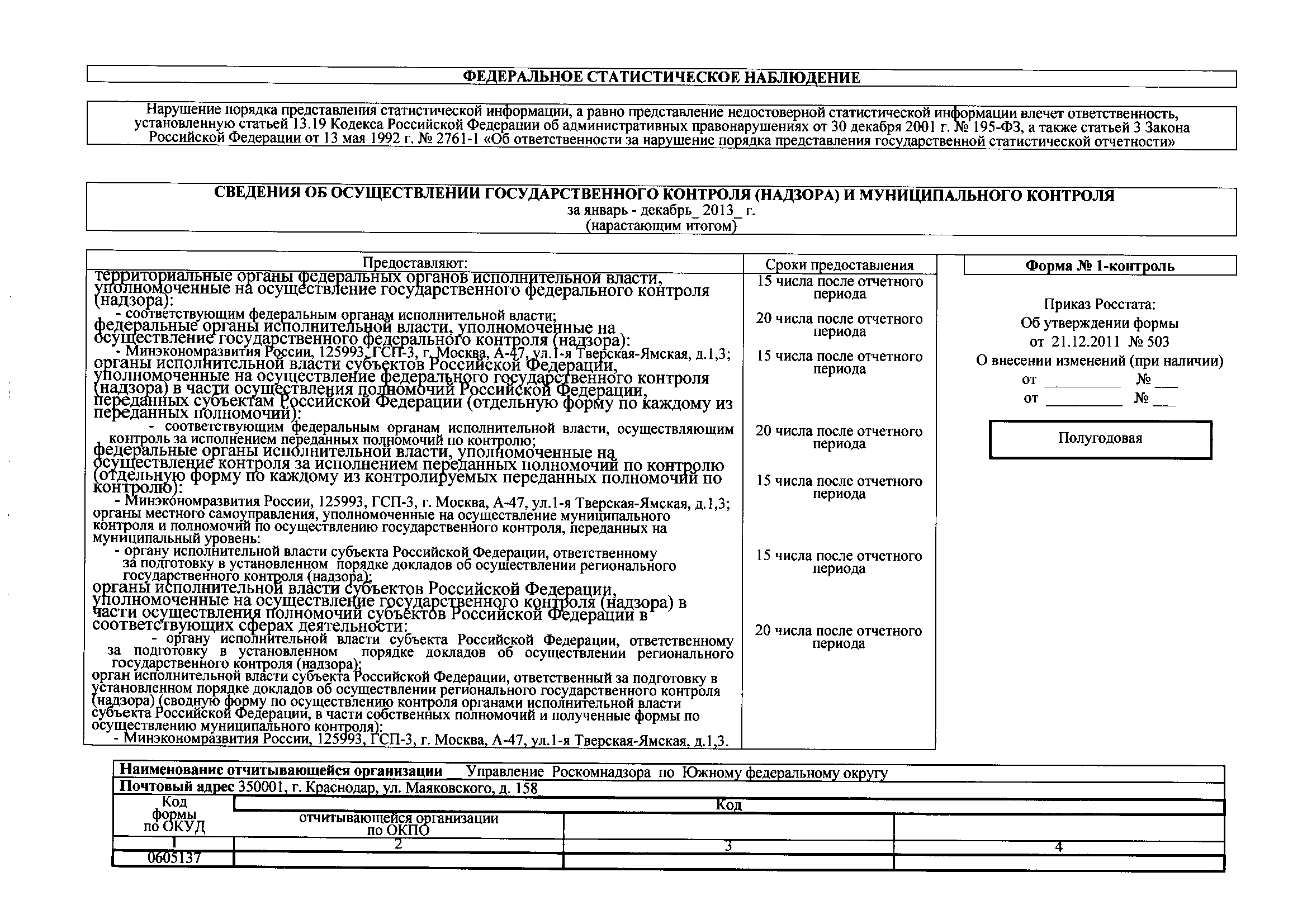 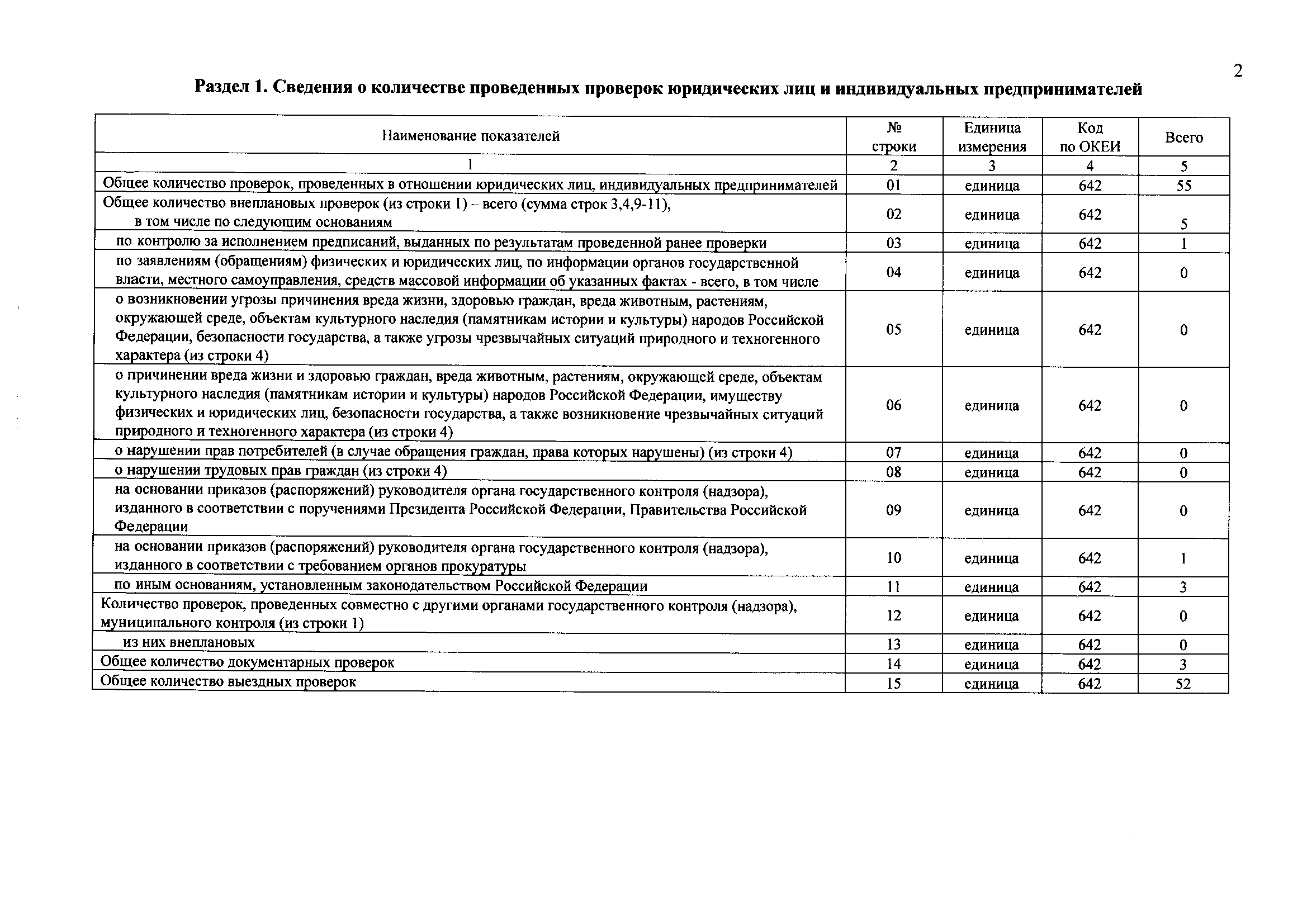 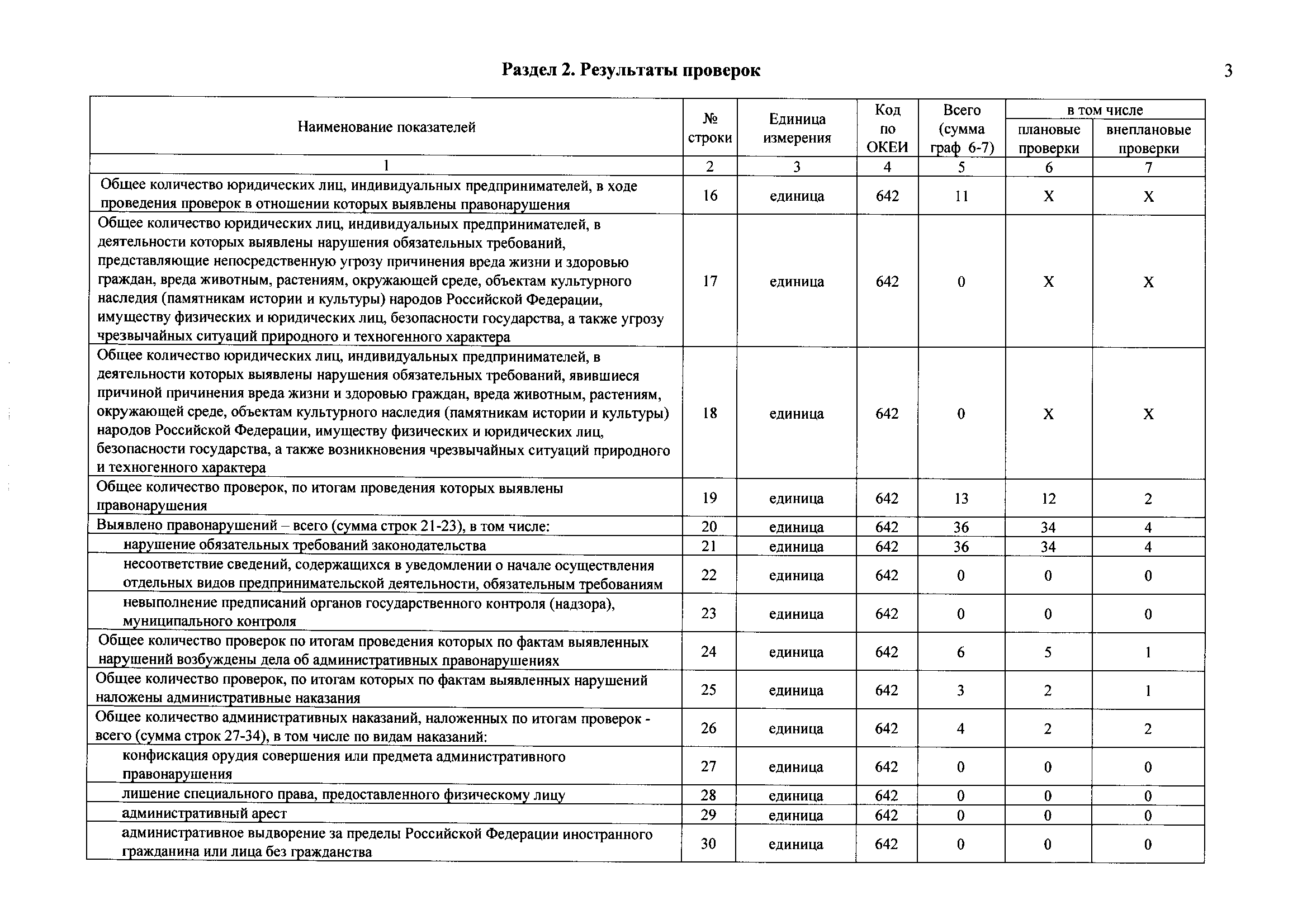 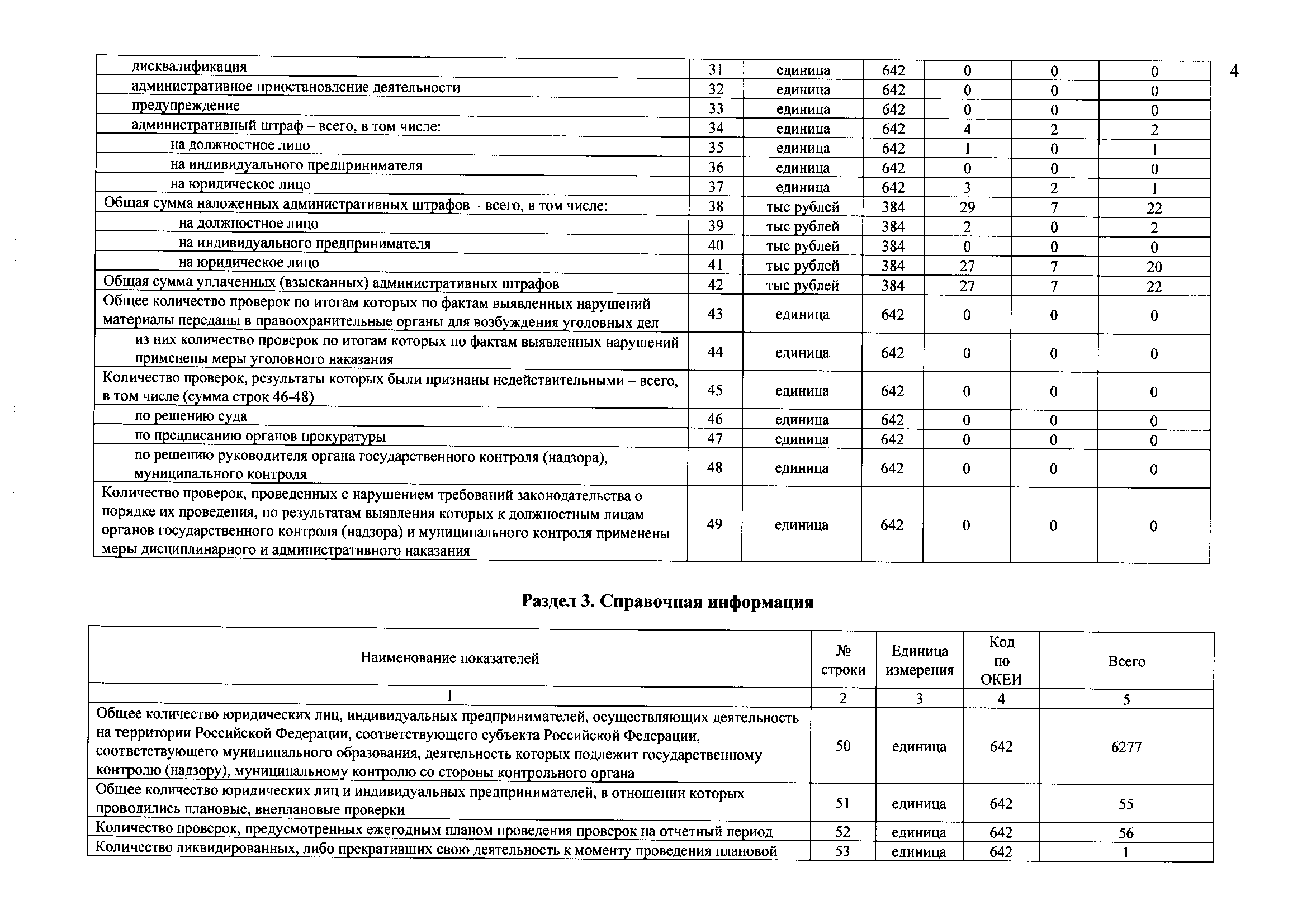 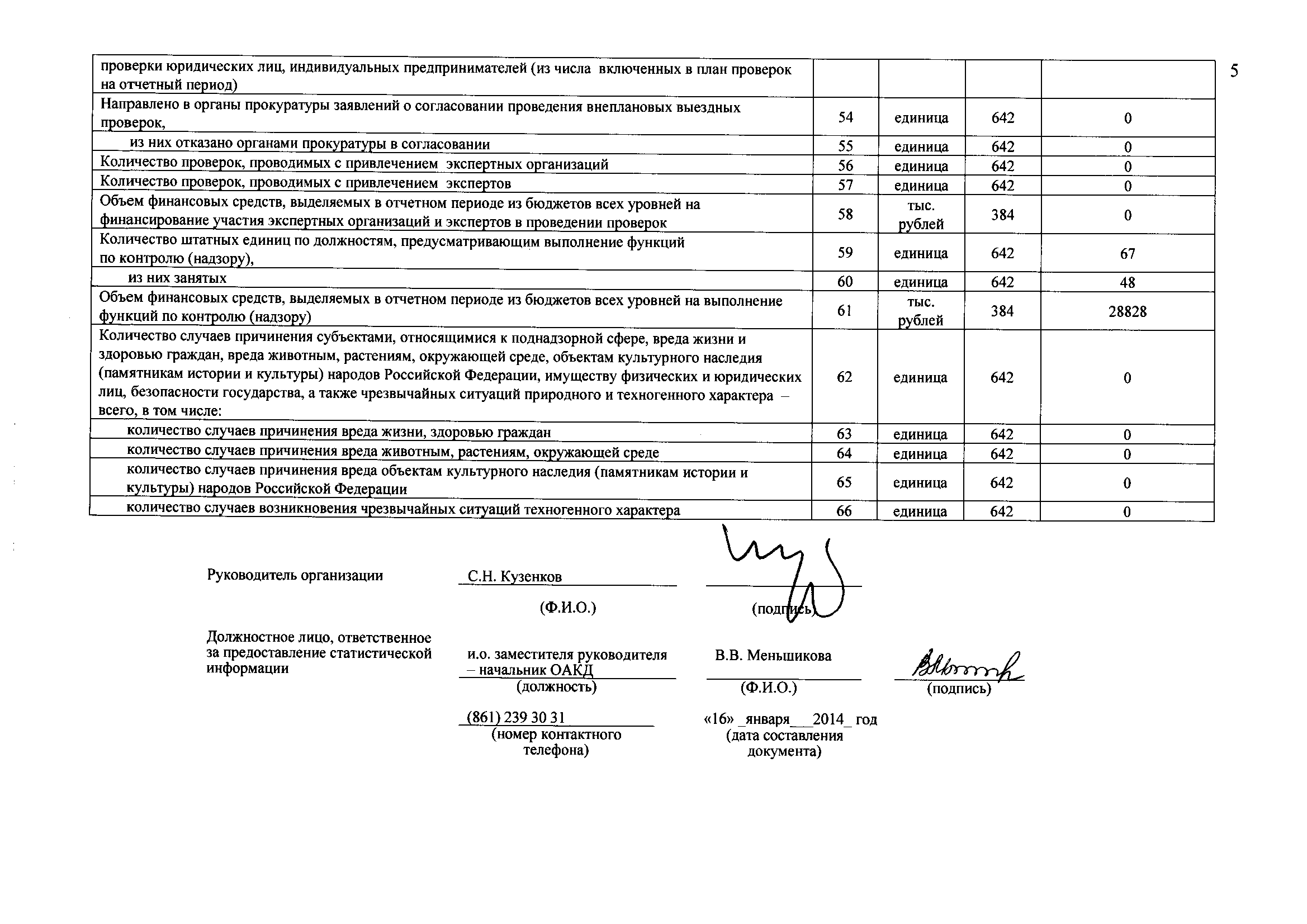 Разделстр.№ п/пНаименование проверяемого лицапредметы надзораПричина отмены / непроведения проверки1 квартал 2013 года1 квартал 2013 года1 квартал 2013 года1 квартал 2013 года1ООО "Системы Юга"Вещателиотсутствие проверяемого лица по юридическому адресу (докладная записка от 28.02.2013 461-ДЗ, требования ЦА от 29.09.2010 № ШР-16986)2ООО "Дозор"РЭС ТСп.7 постановления Правительства РФ от 30.06.2010 № 489, согласование с УГП РФ в ЮФО исх. от 28.01.2013 № 942-01/23 (приказ руководителя Управления от 11.03.2013 № 0138)3.СМИ «Финансы Краснодарского края»СМИпрекращение деятельности по решению учредителя (приказ руководителя от 18.02.2013 №117)2 квартал 2013 года2 квартал 2013 года2 квартал 2013 года2 квартал 2013 года4ООО "Независимая телекомпания "Скит"ОСп.7 постановления Правительства РФ от 30.06.2010 № 489, согласование с УГП РФ в ЮФО исх. от 26.02.2013 № 2275-01/23 (приказ руководителя Управления от 22.03.2013 № 300)5ООО "Сатурн Тихорецк"РЭС ТСп.7 постановления Правительства РФ от 30.06.2010 № 489, согласование с УГП РФ в ЮФО исх. от 16.04.2013 № 4252-01/23 (приказ руководителя Управления от 07.05.2013 № 470)6ОАО "Пассажиравтотранс Тбилисского района"РЭС ТСп.7 постановления Правительства РФ от 30.06.2010 № 489, согласование с УГП РФ в ЮФО исх. от 16.04.2013 № 4252-01/23 (приказ руководителя Управления от 07.05.2013 № 470)3 квартал 2013 года3 квартал 2013 года3 квартал 2013 года3 квартал 2013 года7ООО "Черноморское Информационное Агентство"Вещателип.7 постановления Правительства РФ от 30.06.2010 № 489, согласование с УГП РФ в ЮФО исх. от 27.06.2013 3№ 7601-23/01 (приказ руководителя Управления от 08.07.2013 № 690)4 квартал 2013 года4 квартал 2013 года4 квартал 2013 года4 квартал 2013 года8ООО "Гарант" частное охранное предприятие"РЭС ТСп.7 постановления Правительства РФ от 30.06.2010 № 489, согласование с УГП РФ в ЮФО исх. от 18.09.2013№ 417-370-3 (приказ руководителя Управления от 30.09.2013 № 1018)9Южный город КубаниСМИпрекращение деятельности по решению учредителя (приказ руководителя от 05.11.2013 №1142)10IDEAL: For YouСМИпрекращение деятельности по решению учредителя (приказ руководителя от 27.11.2013 №1218)11ООО "Ейск ФМ"Вещательпрекращение деятельности, подлежащей плановому систематическому наблюдению в отношении вещателяПредметы надзораПредметы надзораПредметы надзора31.12.2012 31.12.2013Количество СМИ / на 1 сотрудника1532 / 139,31277 / 116,1Количество лицензий на вещание / на 1 сотрудника675 / 61,4863 / 78,5Плановые мероприятияПлановые мероприятияПлановые мероприятияПлановые мероприятияПлановые мероприятияПлановые мероприятияПлановые мероприятияПлановые мероприятияПлановые мероприятияПлановые мероприятияПлановые мероприятия1 квартал 20122 квартал 20123 квартал 20124 квартал 201220121 квартал 20132 квартал 20133 квартал 20134 квартал 20132013Проведено313357Нагрузка на 1 сотрудника28,532,5Внеплановые мероприятияВнеплановые мероприятияВнеплановые мероприятияВнеплановые мероприятияВнеплановые мероприятияВнеплановые мероприятияВнеплановые мероприятияВнеплановые мероприятияВнеплановые мероприятияВнеплановые мероприятияВнеплановые мероприятия1 квартал 20122 квартал 20123 квартал 20124 квартал 201220121 квартал 20132 квартал 20133 квартал 20134 квартал 20132013Проведено3328Нагрузка на 1 сотрудника32,6Плановые мероприятияПлановые мероприятияПлановые мероприятияПлановые мероприятияПлановые мероприятияПлановые мероприятияПлановые мероприятияПлановые мероприятияПлановые мероприятияПлановые мероприятияПлановые мероприятияПлановые мероприятияПлановые мероприятияПлановые мероприятияПлановые мероприятияПлановые мероприятия1 квартал 20122 квартал 20123 квартал 20124 квартал 201220121 квартал 20131 квартал 20132 квартал 20132 квартал 20133 квартал 20133 квартал 20134 квартал 20134 квартал 20134 квартал 20132013Запланировано1333100000001111Проведено1333100000001111Выявлено нарушений123380000001111Выдано предписаний000000000000000Составлено протоколов об АПН000000000000000Внеплановые мероприятияВнеплановые мероприятияВнеплановые мероприятияВнеплановые мероприятияВнеплановые мероприятияВнеплановые мероприятияВнеплановые мероприятияВнеплановые мероприятияВнеплановые мероприятияВнеплановые мероприятияВнеплановые мероприятияВнеплановые мероприятияВнеплановые мероприятияВнеплановые мероприятияВнеплановые мероприятияВнеплановые мероприятия1 квартал 20122 квартал 20123 квартал 20124 квартал 2012201220121 квартал 20131 квартал 20132 квартал 20132 квартал 20133 квартал 20133 квартал 20134 квартал 201320132013Проведено000000111100022Выявлено нарушений000000111100022Выдано предписаний000000000000000Составлено протоколов об АПН000000001100000Плановые мероприятияПлановые мероприятияПлановые мероприятияПлановые мероприятияПлановые мероприятияПлановые мероприятияПлановые мероприятияПлановые мероприятияПлановые мероприятияПлановые мероприятияПлановые мероприятияПлановые мероприятияПлановые мероприятияПлановые мероприятия1 квартал 20122 квартал 20123 квартал 20124 квартал 201220121 квартал 20131 квартал 20132 квартал 20132 квартал 20133 квартал 20133 квартал 20134 квартал 20132013Запланировано6563636025175757575757576301Проведено6563625724774747575757574298Выявлено нарушений108102927137310110110810811211286407Выдано предписаний0000000000000Составлено протоколов об АПН332529151022020272715152082Внеплановые мероприятияВнеплановые мероприятияВнеплановые мероприятияВнеплановые мероприятияВнеплановые мероприятияВнеплановые мероприятияВнеплановые мероприятияВнеплановые мероприятияВнеплановые мероприятияВнеплановые мероприятияВнеплановые мероприятияВнеплановые мероприятияВнеплановые мероприятияВнеплановые мероприятия1 квартал 20122 квартал 20123 квартал 20124 квартал 2012201220121 квартал 20131 квартал 20132 квартал 20132 квартал 20133 квартал 20134 квартал 20132013Проведено1151421213333006Выявлено нарушений1151522223333006Выдано предписаний0000000000000Составлено протоколов об АПН0114663322005Плановые мероприятияПлановые мероприятияПлановые мероприятияПлановые мероприятияПлановые мероприятияПлановые мероприятияПлановые мероприятияПлановые мероприятияПлановые мероприятияПлановые мероприятияПлановые мероприятия1 квартал 20122 квартал 20123 квартал 20124 квартал 201220121 квартал 20132 квартал 20133 квартал 20134 квартал 20132013Запланировано16171211561118131759Проведено16171211561118131658Выявлено нарушений21712848597829Выдано предписаний51621424219Составлено протоколов об АПН30142514831019121657Внеплановые мероприятияВнеплановые мероприятияВнеплановые мероприятияВнеплановые мероприятияВнеплановые мероприятияВнеплановые мероприятияВнеплановые мероприятияВнеплановые мероприятияВнеплановые мероприятияВнеплановые мероприятияВнеплановые мероприятия1 квартал 20122 квартал 20123 квартал 20124 квартал 201220121 квартал 20132 квартал 20133 квартал 20134 квартал 20132013Проведено322512351110Выявлено нарушений411410242210Выдано предписаний0000000000Составлено протоколов обАПН622515473317Плановые мероприятияПлановые мероприятияПлановые мероприятияПлановые мероприятияПлановые мероприятияПлановые мероприятияПлановые мероприятияПлановые мероприятияПлановые мероприятияПлановые мероприятияПлановые мероприятия1 квартал 20122 квартал 20123 квартал 20124 квартал 201220121 квартал 20132 квартал 20133 квартал 20134 квартал 20132013Запланировано8180756029686938890357Проведено8180755729386938888355Выявлено нарушений1514129501615141257Выдано предписаний0000000000Составлено протоколов об АПН302824789323028999Внеплановые мероприятияВнеплановые мероприятияВнеплановые мероприятияВнеплановые мероприятияВнеплановые мероприятияВнеплановые мероприятияВнеплановые мероприятияВнеплановые мероприятияВнеплановые мероприятияВнеплановые мероприятияВнеплановые мероприятия1 квартал 20122 квартал 20123 квартал 20124 квартал 201220121 квартал 20132 квартал 20133 квартал 20134 квартал 20132013Проведено0000000000Выявлено нарушений0000000000Выдано предписаний0000000000Составлено протоколов об АПН0000000000Плановые мероприятияПлановые мероприятияПлановые мероприятияПлановые мероприятияПлановые мероприятияПлановые мероприятияПлановые мероприятияПлановые мероприятияПлановые мероприятияПлановые мероприятияПлановые мероприятияПлановые мероприятияПлановые мероприятияПлановые мероприятияПлановые мероприятияПлановые мероприятия1 квартал 20121 квартал 20122 квартал 20123 квартал 20124 квартал 201220121 квартал 20132 квартал 20132 квартал 20133 квартал 20133 квартал 20134 квартал 20134 квартал 20132013ЗапланированоЗапланировано1616171211561118181313171759ПроведеноПроведено1616171211561118181313161658Выявлено нарушенийВыявлено нарушений2121712848599778829Выдано предписанийВыдано предписаний551621424422119Составлено протоколов об АПНСоставлено протоколов об АПН3030142514831019191212161657Внеплановые мероприятияВнеплановые мероприятияВнеплановые мероприятияВнеплановые мероприятияВнеплановые мероприятияВнеплановые мероприятияВнеплановые мероприятияВнеплановые мероприятияВнеплановые мероприятияВнеплановые мероприятияВнеплановые мероприятияВнеплановые мероприятияВнеплановые мероприятияВнеплановые мероприятияВнеплановые мероприятияВнеплановые мероприятия1 квартал 20121 квартал 20122 квартал 20122 квартал 20123 квартал 20124 квартал 201220121 квартал 20131 квартал 20132 квартал 20132 квартал 20133 квартал 20133 квартал 20134 квартал 20132013Проведено33222512335511110Выявлено нарушений44111410224422210Выдано предписаний000000000000000Составлено протоколов об АПН66222515447733317Плановые мероприятияПлановые мероприятияПлановые мероприятияПлановые мероприятияПлановые мероприятияПлановые мероприятияПлановые мероприятияПлановые мероприятияПлановые мероприятияПлановые мероприятияПлановые мероприятия1 квартал 20122 квартал 20123 квартал 20124 квартал 201220121 квартал 20132 квартал 20133 квартал 20134квартал 20132013Запланировано8180756029691959197374Проведено8180755729391959197374Выявлено нарушений0000010012Выдано предписаний0000010012Составлено протоколов об АПН0000020024Внеплановые мероприятияВнеплановые мероприятияВнеплановые мероприятияВнеплановые мероприятияВнеплановые мероприятияВнеплановые мероприятияВнеплановые мероприятияВнеплановые мероприятияВнеплановые мероприятияВнеплановые мероприятияВнеплановые мероприятия1 квартал 20122 квартал 20123 квартал 20124квартал201220121 квартал 20132 квартал 20133 квартал 20134квартал 20132013Проведено0000000000Выявлено нарушений0000000000Выдано предписаний0000000000Составлено протоколов об АПН0000000000Плановые мероприятияПлановые мероприятияПлановые мероприятияПлановые мероприятияПлановые мероприятияПлановые мероприятияПлановые мероприятияПлановые мероприятияПлановые мероприятияПлановые мероприятияПлановые мероприятияПлановые мероприятия1 квартал 20122 квартал 20123 квартал 20124 квартал 20124 квартал 20122012 1 квартал 20132 квартал 20133 квартал 20134 квартал 20132013Запланированоне планировалисьне планировалисьне планировалисьне планировалисьне планировалисьне планировалисьне планировалисьне планировалисьне планировалисьне планировалисьне планировалисьПроведеноВыявлено нарушенийВыдано предписанийСоставлено протоколов об АПНВнеплановые мероприятияВнеплановые мероприятияВнеплановые мероприятияВнеплановые мероприятияВнеплановые мероприятияВнеплановые мероприятияВнеплановые мероприятияВнеплановые мероприятияВнеплановые мероприятияВнеплановые мероприятияВнеплановые мероприятияВнеплановые мероприятия1 квартал 20122 квартал 20123 квартал 20124 квартал 2012201220121 квартал 20132 квартал 20133 квартал 20134 квартал 20132013Проведеноне проводилисьне проводилисьне проводилисьне проводилисьне проводилисьне проводилисьне проводилисьне проводилисьне проводилисьне проводилисьне проводилисьВыявлено нарушенийВыдано предписанийСоставлено протоколов об АПНПлановые мероприятияПлановые мероприятияПлановые мероприятияПлановые мероприятияПлановые мероприятияПлановые мероприятияПлановые мероприятияПлановые мероприятияПлановые мероприятияПлановые мероприятияПлановые мероприятияПлановые мероприятия1 квартал 20122 квартал 20123 квартал 20124квартал 20124квартал 20122012 1 квартал 20132 квартал 20133 квартал 20134  квартал 20132013Запланированоне планировалисьне планировалисьне планировалисьне планировалисьне планировалисьне планировалисьне планировалисьне планировалисьне планировалисьне планировалисьне планировалисьПроведеноВыявлено нарушенийВыдано предписанийСоставлено протоколов об АПНВнеплановые мероприятияВнеплановые мероприятияВнеплановые мероприятияВнеплановые мероприятияВнеплановые мероприятияВнеплановые мероприятияВнеплановые мероприятияВнеплановые мероприятияВнеплановые мероприятияВнеплановые мероприятияВнеплановые мероприятияВнеплановые мероприятия1 квартал 20122 квартал 20123 квартал 20124квартал 2012201220121 квартал 20132 квартал 20133 квартал 20134квартал 20132013Проведеноне проводилисьне проводилисьне проводилисьне проводилисьне проводилисьне проводилисьне проводилисьне проводилисьне проводилисьне проводилисьне проводилисьВыявлено нарушенийВыдано предписанийСоставлено протоколов об АПН1 квартал 20122 квартал 20123 квартал 20124 квартал 201220121 квартал 20132 квартал 20133 квартал 20134 квартал 20132013Количество поступивших заявок7650422619422111662111Количество внесенных в Реестр331210156615416Количество отказов263415430310Нарушения сроков рассмотрения00000000001 квартал 20122 квартал 20123 квартал 20124 квартал 201220121 квартал 20132 квартал 20133 квартал 20134 квартал 20132013Количество поступивших заявок154107687740652409467253Количество выданных свидетельств114107747236738405765200Количество отказов24811115466291253Нарушения сроков рассмотрения0000000000Описание услуги связикол-во лицензийоказывают услугиТелематические услуг связи2633124Услуги внутризоновой телефонной связи588Услуги междугородной и международной телефонной связи428Услуги местной телефонной связи с использованием средств коллективного доступа823Услуги местной телефонной связи с использованием таксофонов61Услуги местной телефонной связи, за исключением услуг местной телефонной связи с использованием таксофонов и средств коллективного доступа48768Услуги подвижной радиосвязи в выделенной сети связи144Услуги подвижной радиосвязи в сети связи общего пользования90Услуги подвижной радиотелефонной связи4314Услуги подвижной спутниковой радиосвязи90Услуги почтовой связи17413Услуги связи для целей кабельного вещания24723Услуги связи для целей проводного радиовещания51Услуги связи для целей эфирного вещания32682Услуги связи по передаче данных для целей передачи голосовой информации64027Услуги связи по передаче данных, за исключением услуг связи по передаче данных для целей передачи голосовой информации149578Услуги связи по предоставлению каналов связи62239Услуги телеграфной связи43Услуги телефонной связи в выделенной сети133Предметы надзораПредметы надзораПредметы надзора10.01.201310.01.2014Количество лицензий / на 1 сотрудника5934 / 191,46909 / 222,9Количество РЭС и ВЧУ / на 1 сотрудника62608 / 2019,669011 / 2226,2Количество ФМ / на 1 сотрудника177 / 5,7200 / 6,5Плановые мероприятия в сфере связиПлановые мероприятия в сфере связиПлановые мероприятия в сфере связиПлановые мероприятия в сфере связиПлановые мероприятия в сфере связиПлановые мероприятия в сфере связиПлановые мероприятия в сфере связиПлановые мероприятия в сфере связиПлановые мероприятия в сфере связиПлановые мероприятия в сфере связиПлановые мероприятия в сфере связи1 квартал 20122 квартал 20123 квартал 20124 квартал 201220121 квартал 20132 квартал 20133 квартал 20134 квартал 20132013 Проведено17891Нагрузка на 1 сотрудника5,742,93Внеплановые мероприятия в сфере связиВнеплановые мероприятия в сфере связиВнеплановые мероприятия в сфере связиВнеплановые мероприятия в сфере связиВнеплановые мероприятия в сфере связиВнеплановые мероприятия в сфере связиВнеплановые мероприятия в сфере связиВнеплановые мероприятия в сфере связиВнеплановые мероприятия в сфере связиВнеплановые мероприятия в сфере связиВнеплановые мероприятия в сфере связи1 квартал 20122 квартал 20123 квартал 20124 квартал 201220121 квартал 20132 квартал 20133 квартал 20134 квартал 20132013Проведено113200Нагрузка на 1 сотрудника3,646,45Плановые мероприятияПлановые мероприятияПлановые мероприятияПлановые мероприятияПлановые мероприятияПлановые мероприятияПлановые мероприятияПлановые мероприятияПлановые мероприятия1 квартал 20122 квартал 20123 квартал 20124квартал 20122012 1 квартал 20132 квартал 20133квартал 20134квартал 20132013Запланированоотдельный учет не ведетсяотдельный учет не ведетсяотдельный учет не ведетсяотдельный учет не ведетсяотдельный учет не ведетсяотдельный учет не ведетсяотдельный учет не ведетсяотдельный учет не ведетсяотдельный учет не ведетсяотдельный учет не ведетсяПроведеноотдельный учет не ведетсяотдельный учет не ведетсяотдельный учет не ведетсяотдельный учет не ведетсяотдельный учет не ведетсяотдельный учет не ведетсяотдельный учет не ведетсяотдельный учет не ведетсяотдельный учет не ведетсяотдельный учет не ведетсяВыявлено нарушений000001001415Выдано предписаний000001001415Вынесено предупреждений0000000033Составлено протоколов об АПН000002003234Внеплановые мероприятияВнеплановые мероприятияВнеплановые мероприятияВнеплановые мероприятияВнеплановые мероприятияВнеплановые мероприятияВнеплановые мероприятияВнеплановые мероприятияВнеплановые мероприятия1 квартал 20122 квартал 20123 квартал 20124квартал 20122012 1 квартал 20132 квартал 20133 квартал 20134квартал 20132013Проведено0000000212243Выявлено нарушений0000000351247Выдано предписаний000000018927Вынесено предупреждений0000000101Составлено протоколов об АПН0000000622587Плановые мероприятияПлановые мероприятияПлановые мероприятияПлановые мероприятияПлановые мероприятияПлановые мероприятияПлановые мероприятияПлановые мероприятияПлановые мероприятияПлановые мероприятияПлановые мероприятияПлановые мероприятия1 квартал 20122 квартал 20123 квартал 20124квартал 20122012 1 квартал 20132 квартал 20133квартал 20133квартал 20134квартал 20132013Запланированоотдельный учет не ведетсяотдельный учет не ведетсяотдельный учет не ведетсяотдельный учет не ведетсяотдельный учет не ведетсяотдельный учет не ведетсяотдельный учет не ведетсяотдельный учет не ведетсяотдельный учет не ведетсяотдельный учет не ведетсяотдельный учет не ведетсяПроведеноотдельный учет не ведетсяотдельный учет не ведетсяотдельный учет не ведетсяотдельный учет не ведетсяотдельный учет не ведетсяотдельный учет не ведетсяотдельный учет не ведетсяотдельный учет не ведетсяотдельный учет не ведетсяотдельный учет не ведетсяотдельный учет не ведетсяВыявлено нарушений00000000000Выдано предписаний00000000000Вынесено предупреждений00000000000Составлено протоколов об АПН00000000000Внеплановые мероприятияВнеплановые мероприятияВнеплановые мероприятияВнеплановые мероприятияВнеплановые мероприятияВнеплановые мероприятияВнеплановые мероприятияВнеплановые мероприятияВнеплановые мероприятияВнеплановые мероприятия1 квартал 20122 квартал 20123 квартал 20124квартал 20122012 1 квартал 20132 квартал 20133 квартал 20134квартал 20134квартал 20132013Проведено00000001001Выявлено нарушений00000000000Выдано предписаний00000000000Вынесено предупреждений00000000000Составлено протоколов об АПН00000000000Плановые мероприятияПлановые мероприятияПлановые мероприятияПлановые мероприятияПлановые мероприятияПлановые мероприятияПлановые мероприятияПлановые мероприятияПлановые мероприятияПлановые мероприятияПлановые мероприятия1 квартал 20122 квартал 20123 квартал 20124квартал 20122012 1 квартал 20132 квартал 20133квартал 20134квартал 20132013Запланированоотдельный учет не ведетсяотдельный учет не ведетсяотдельный учет не ведетсяотдельный учет не ведетсяотдельный учет не ведетсяотдельный учет не ведетсяотдельный учет не ведетсяотдельный учет не ведетсяотдельный учет не ведетсяотдельный учет не ведетсяПроведеноотдельный учет не ведетсяотдельный учет не ведетсяотдельный учет не ведетсяотдельный учет не ведетсяотдельный учет не ведетсяотдельный учет не ведетсяотдельный учет не ведетсяотдельный учет не ведетсяотдельный учет не ведетсяотдельный учет не ведетсяВыявлено нарушений0000000000Выдано предписаний0000000000Вынесено предупреждений0000000000Составлено протоколов об АПН0000000000Внеплановые мероприятияВнеплановые мероприятияВнеплановые мероприятияВнеплановые мероприятияВнеплановые мероприятияВнеплановые мероприятияВнеплановые мероприятияВнеплановые мероприятияВнеплановые мероприятияВнеплановые мероприятияВнеплановые мероприятия1 квартал 20122 квартал 20123 квартал 20124квартал 20122012 1 квартал 20132 квартал 20133 квартал 20134квартал 20132013Проведено0000000000Выявлено нарушений0000000000Выдано предписаний0000000000Вынесено предупреждений0000000000Составлено протоколов об АПН0000000000Плановые мероприятияПлановые мероприятияПлановые мероприятияПлановые мероприятияПлановые мероприятияПлановые мероприятияПлановые мероприятияПлановые мероприятияПлановые мероприятияПлановые мероприятияПлановые мероприятия1 квартал 20122 квартал 20123 квартал 20124квартал 20122012 1 квартал 20132 квартал 20133квартал 20134квартал 20132013Запланированоотдельный учет не ведетсяотдельный учет не ведетсяотдельный учет не ведетсяотдельный учет не ведетсяотдельный учет не ведетсяотдельный учет не ведетсяотдельный учет не ведетсяотдельный учет не ведетсяотдельный учет не ведетсяотдельный учет не ведетсяПроведеноотдельный учет не ведетсяотдельный учет не ведетсяотдельный учет не ведетсяотдельный учет не ведетсяотдельный учет не ведетсяотдельный учет не ведетсяотдельный учет не ведетсяотдельный учет не ведетсяотдельный учет не ведетсяотдельный учет не ведетсяВыявлено нарушений0000000000Выдано предписаний0000000000Вынесено предупреждений0000000000Составлено протоколов об АПН0000000000Внеплановые мероприятияВнеплановые мероприятияВнеплановые мероприятияВнеплановые мероприятияВнеплановые мероприятияВнеплановые мероприятияВнеплановые мероприятияВнеплановые мероприятияВнеплановые мероприятияВнеплановые мероприятияВнеплановые мероприятия1 квартал 20122 квартал 20123 квартал 20124квартал 20122012 1 квартал 20132 квартал 20133 квартал 20134квартал 20132013Проведено0000000000Выявлено нарушений0000000000Выдано предписаний0000000000Вынесено предупреждений0000000000Составлено протоколов об АПН0000000000Плановые мероприятияПлановые мероприятияПлановые мероприятияПлановые мероприятияПлановые мероприятияПлановые мероприятияПлановые мероприятияПлановые мероприятияПлановые мероприятияПлановые мероприятияПлановые мероприятия1 квартал 20122 квартал 20123 квартал 20124квартал 20122012 1 квартал 20132 квартал 20133квартал 20134квартал 20132013Запланированоотдельный учет не ведетсяотдельный учет не ведетсяотдельный учет не ведетсяотдельный учет не ведетсяотдельный учет не ведетсяотдельный учет не ведетсяотдельный учет не ведетсяотдельный учет не ведетсяотдельный учет не ведетсяотдельный учет не ведетсяПроведеноотдельный учет не ведетсяотдельный учет не ведетсяотдельный учет не ведетсяотдельный учет не ведетсяотдельный учет не ведетсяотдельный учет не ведетсяотдельный учет не ведетсяотдельный учет не ведетсяотдельный учет не ведетсяотдельный учет не ведетсяВыявлено нарушений0000000000Выдано предписаний0000000000Вынесено предупреждений0000000000Составлено протоколов об АПН0000000000Внеплановые мероприятияВнеплановые мероприятияВнеплановые мероприятияВнеплановые мероприятияВнеплановые мероприятияВнеплановые мероприятияВнеплановые мероприятияВнеплановые мероприятияВнеплановые мероприятияВнеплановые мероприятияВнеплановые мероприятия1 квартал 20122 квартал 20123 квартал 20124квартал 20122012 1 квартал 20132 квартал 20133 квартал 20134квартал 20132013Проведено00123173617Выявлено нарушений0001112114431Выдано предписаний0000001113Вынесено предупреждений0000000000Составлено протоколов об АПН00022242214767Плановые мероприятияПлановые мероприятияПлановые мероприятияПлановые мероприятияПлановые мероприятияПлановые мероприятияПлановые мероприятияПлановые мероприятияПлановые мероприятияПлановые мероприятияПлановые мероприятия1 квартал 20122 квартал 20123 квартал 20124квартал 20122012 1 квартал 20132 квартал 20133квартал 20134квартал 20132013Запланированоотдельный учет не ведетсяотдельный учет не ведетсяотдельный учет не ведетсяотдельный учет не ведетсяотдельный учет не ведетсяотдельный учет не ведетсяотдельный учет не ведетсяотдельный учет не ведетсяотдельный учет не ведетсяотдельный учет не ведетсяПроведеноотдельный учет не ведетсяотдельный учет не ведетсяотдельный учет не ведетсяотдельный учет не ведетсяотдельный учет не ведетсяотдельный учет не ведетсяотдельный учет не ведетсяотдельный учет не ведетсяотдельный учет не ведетсяотдельный учет не ведетсяВыявлено нарушений20002062513Выдано предписаний20002062513Вынесено предупреждений0000000000Составлено протоколов об АПН200020941023Внеплановые мероприятияВнеплановые мероприятияВнеплановые мероприятияВнеплановые мероприятияВнеплановые мероприятияВнеплановые мероприятияВнеплановые мероприятияВнеплановые мероприятияВнеплановые мероприятияВнеплановые мероприятияВнеплановые мероприятия1 квартал 20122 квартал 20123 квартал 20124квартал 20122012 1 квартал 20132 квартал 20133 квартал 20134квартал 20132013Проведено0000002439Выявлено нарушений000000714324Выдано предписаний00000002439Вынесено предупреждений0000001203Составлено протоколов об АПН0000001428648Плановые мероприятияПлановые мероприятияПлановые мероприятияПлановые мероприятияПлановые мероприятияПлановые мероприятияПлановые мероприятияПлановые мероприятияПлановые мероприятияПлановые мероприятияПлановые мероприятия1 квартал 20122 квартал 20123 квартал 20124квартал 20122012 1 квартал 20132 квартал 20133квартал 20134квартал 20132013Запланированоотдельный учет не ведетсяотдельный учет не ведетсяотдельный учет не ведетсяотдельный учет не ведетсяотдельный учет не ведетсяотдельный учет не ведетсяотдельный учет не ведетсяотдельный учет не ведетсяотдельный учет не ведетсяотдельный учет не ведетсяПроведеноотдельный учет не ведетсяотдельный учет не ведетсяотдельный учет не ведетсяотдельный учет не ведетсяотдельный учет не ведетсяотдельный учет не ведетсяотдельный учет не ведетсяотдельный учет не ведетсяотдельный учет не ведетсяотдельный учет не ведетсяВыявлено нарушений2210504105Выдано предписаний2210504105Вынесено предупреждений00-0000000Составлено протоколов об АПН2400602002Внеплановые мероприятияВнеплановые мероприятияВнеплановые мероприятияВнеплановые мероприятияВнеплановые мероприятияВнеплановые мероприятияВнеплановые мероприятияВнеплановые мероприятияВнеплановые мероприятияВнеплановые мероприятияВнеплановые мероприятия1 квартал 20122 квартал 20123 квартал 20124квартал 20122012 1 квартал 20132 квартал 20133 квартал 20134квартал 20132013Проведено145432611338Выявлено нарушений4123810012Выдано предписаний41038100 01Вынесено предупреждений2020 40000 0Составлено протоколов об АПН1122621404210Плановые мероприятияПлановые мероприятияПлановые мероприятияПлановые мероприятияПлановые мероприятияПлановые мероприятияПлановые мероприятияПлановые мероприятияПлановые мероприятияПлановые мероприятияПлановые мероприятия1 квартал 20122 квартал 20123 квартал 20124квартал 20122012 1 квартал 20132 квартал 20133квартал 20134квартал 20132013Запланированоотдельный учет не ведетсяотдельный учет не ведетсяотдельный учет не ведетсяотдельный учет не ведетсяотдельный учет не ведетсяотдельный учет не ведетсяотдельный учет не ведетсяотдельный учет не ведетсяотдельный учет не ведетсяотдельный учет не ведетсяПроведеноотдельный учет не ведетсяотдельный учет не ведетсяотдельный учет не ведетсяотдельный учет не ведетсяотдельный учет не ведетсяотдельный учет не ведетсяотдельный учет не ведетсяотдельный учет не ведетсяотдельный учет не ведетсяотдельный учет не ведетсяВыявлено нарушений0000000000Выдано предписаний0000000000Вынесено предупреждений0000000000Составлено протоколов об АПН0000000000Внеплановые мероприятияВнеплановые мероприятияВнеплановые мероприятияВнеплановые мероприятияВнеплановые мероприятияВнеплановые мероприятияВнеплановые мероприятияВнеплановые мероприятияВнеплановые мероприятияВнеплановые мероприятияВнеплановые мероприятия1 квартал 20122 квартал 20123 квартал 20124квартал 20122012 1 квартал 20132 квартал 20133 квартал 20134квартал 20132013Проведено0000000000Выявлено нарушений0000000000Выдано предписаний0000000000Вынесено предупреждений0000000000Составлено протоколов об АПН0000000000Плановые мероприятияПлановые мероприятияПлановые мероприятияПлановые мероприятияПлановые мероприятияПлановые мероприятияПлановые мероприятияПлановые мероприятияПлановые мероприятияПлановые мероприятияПлановые мероприятия1 квартал 20122 квартал 20123 квартал 20124квартал 20122012 1 квартал 20132 квартал 20133квартал 20134квартал 20132013Запланированоотдельный учет не ведетсяотдельный учет не ведетсяотдельный учет не ведетсяотдельный учет не ведетсяотдельный учет не ведетсяотдельный учет не ведетсяотдельный учет не ведетсяотдельный учет не ведетсяотдельный учет не ведетсяотдельный учет не ведетсяПроведеноотдельный учет не ведетсяотдельный учет не ведетсяотдельный учет не ведетсяотдельный учет не ведетсяотдельный учет не ведетсяотдельный учет не ведетсяотдельный учет не ведетсяотдельный учет не ведетсяотдельный учет не ведетсяотдельный учет не ведетсяВыявлено нарушений0000000000Выдано предписаний0000000000Вынесено предупреждений0000000000Составлено протоколов об АПН0000000000Внеплановые мероприятияВнеплановые мероприятияВнеплановые мероприятияВнеплановые мероприятияВнеплановые мероприятияВнеплановые мероприятияВнеплановые мероприятияВнеплановые мероприятияВнеплановые мероприятияВнеплановые мероприятияВнеплановые мероприятия1 квартал 20122 квартал 20123 квартал 20124квартал 20122012 1 квартал 20132 квартал 20133 квартал 20134квартал 20132013Проведено0000000000Выявлено нарушений0000000000Выдано предписаний0000000000Вынесено предупреждений0000000000Составлено протоколов об АПН0000000000Плановые мероприятияПлановые мероприятияПлановые мероприятияПлановые мероприятияПлановые мероприятияПлановые мероприятияПлановые мероприятияПлановые мероприятияПлановые мероприятияПлановые мероприятияПлановые мероприятия1 квартал 20122 квартал 20123 квартал 20124квартал 20122012 1 квартал 20132 квартал 20133квартал 20134квартал 20132013Запланированоотдельный учет не ведетсяотдельный учет не ведетсяотдельный учет не ведетсяотдельный учет не ведетсяотдельный учет не ведетсяотдельный учет не ведетсяотдельный учет не ведетсяотдельный учет не ведетсяотдельный учет не ведетсяотдельный учет не ведетсяПроведеноотдельный учет не ведетсяотдельный учет не ведетсяотдельный учет не ведетсяотдельный учет не ведетсяотдельный учет не ведетсяотдельный учет не ведетсяотдельный учет не ведетсяотдельный учет не ведетсяотдельный учет не ведетсяотдельный учет не ведетсяВыявлено нарушений0000000000Выдано предписаний0000000000Вынесено предупреждений0000000000Составлено протоколов об АПН0000000000Внеплановые мероприятияВнеплановые мероприятияВнеплановые мероприятияВнеплановые мероприятияВнеплановые мероприятияВнеплановые мероприятияВнеплановые мероприятияВнеплановые мероприятияВнеплановые мероприятияВнеплановые мероприятияВнеплановые мероприятия1 квартал 20122 квартал 20123 квартал 20124квартал 20122012 1 квартал 20132 квартал 20133 квартал 20134квартал 20132013Проведено0000000000Выявлено нарушений0000000000Выдано предписаний0000000000Вынесено предупреждений0000000000Составлено протоколов об АПН0000000000Плановые мероприятияПлановые мероприятияПлановые мероприятияПлановые мероприятияПлановые мероприятияПлановые мероприятияПлановые мероприятияПлановые мероприятияПлановые мероприятияПлановые мероприятияПлановые мероприятия1 квартал 20122 квартал 20123 квартал 20124квартал 20122012 1 квартал 20132 квартал 20133квартал 20134квартал 20132013Запланированоотдельный учет не ведетсяотдельный учет не ведетсяотдельный учет не ведетсяотдельный учет не ведетсяотдельный учет не ведетсяотдельный учет не ведетсяотдельный учет не ведетсяотдельный учет не ведетсяотдельный учет не ведетсяотдельный учет не ведетсяПроведеноотдельный учет не ведетсяотдельный учет не ведетсяотдельный учет не ведетсяотдельный учет не ведетсяотдельный учет не ведетсяотдельный учет не ведетсяотдельный учет не ведетсяотдельный учет не ведетсяотдельный учет не ведетсяотдельный учет не ведетсяВыявлено нарушений0000000000Выдано предписаний0000000000Вынесено предупреждений0000000000Составлено протоколов об АПН0000000000Внеплановые мероприятияВнеплановые мероприятияВнеплановые мероприятияВнеплановые мероприятияВнеплановые мероприятияВнеплановые мероприятияВнеплановые мероприятияВнеплановые мероприятияВнеплановые мероприятияВнеплановые мероприятияВнеплановые мероприятия1 квартал 20122 квартал 20123 квартал 20124квартал 20122012 1 квартал 20132 квартал 20133 квартал 20134квартал 20132013Проведено0000000000Выявлено нарушений0000000000Выдано предписаний0000000000Вынесено предупреждений0000000000Составлено протоколов об АПН0000000000Плановые мероприятияПлановые мероприятияПлановые мероприятияПлановые мероприятияПлановые мероприятияПлановые мероприятияПлановые мероприятияПлановые мероприятияПлановые мероприятияПлановые мероприятияПлановые мероприятия1 квартал 20122 квартал 20123 квартал 20124квартал 20122012 1 квартал 20132 квартал 20133квартал 20134квартал 20132013Запланированоотдельный учет не ведетсяотдельный учет не ведетсяотдельный учет не ведетсяотдельный учет не ведетсяотдельный учет не ведетсяотдельный учет не ведетсяотдельный учет не ведетсяотдельный учет не ведетсяотдельный учет не ведетсяотдельный учет не ведетсяПроведеноотдельный учет не ведетсяотдельный учет не ведетсяотдельный учет не ведетсяотдельный учет не ведетсяотдельный учет не ведетсяотдельный учет не ведетсяотдельный учет не ведетсяотдельный учет не ведетсяотдельный учет не ведетсяотдельный учет не ведетсяВыявлено нарушений0000000000Выдано предписаний0000000000Вынесено предупреждений0000000000Составлено протоколов об АПН0000000000Внеплановые мероприятияВнеплановые мероприятияВнеплановые мероприятияВнеплановые мероприятияВнеплановые мероприятияВнеплановые мероприятияВнеплановые мероприятияВнеплановые мероприятияВнеплановые мероприятияВнеплановые мероприятияВнеплановые мероприятия1 квартал 20122 квартал 20123 квартал 20124квартал 20122012 1 квартал 20132 квартал 20133 квартал 20134квартал 20132013Проведено0000000000Выявлено нарушений0000000000Выдано предписаний0000000000Вынесено предупреждений0000000000Составлено протоколов об АПН0000000000Плановые мероприятияПлановые мероприятияПлановые мероприятияПлановые мероприятияПлановые мероприятияПлановые мероприятияПлановые мероприятияПлановые мероприятияПлановые мероприятияПлановые мероприятияПлановые мероприятия1 квартал 20122 квартал 20123 квартал 20124квартал 20122012 1 квартал 20132 квартал 20133квартал 20134квартал 20132013Запланировано818118615113Проведено818118615113Выявлено нарушений649173652312747Выдано предписаний0000000000Вынесено предупреждений0000000000Составлено протоколов об АПН7510173962514045Внеплановые мероприятияВнеплановые мероприятияВнеплановые мероприятияВнеплановые мероприятияВнеплановые мероприятияВнеплановые мероприятияВнеплановые мероприятияВнеплановые мероприятияВнеплановые мероприятияВнеплановые мероприятияВнеплановые мероприятия1 квартал 20122 квартал 20123 квартал 20124квартал 20122012 1 квартал 20132 квартал 20133 квартал 20134квартал 20132013Проведено144416381613201160Выявлено нарушений1243113099181248Выдано предписаний93210249912838Вынесено предупреждений0000000000Составлено протоколов об АПН131513321214291772Потоки2012 год2012 год2012 год2013 год2013 год2013 годПотокиВсегов контрольный срок%всегов контрольный срок%Внутрикраевой  (Краснодарский край)5302497293,783559337694,8Внутриреспубликанский (Республика Адыгея)58057699,3158658199,15Межобластной (Краснодарский край)2089117156,062936168757,46Межобластной (Республика Адыгея)120672059,72366155365,64Потоки1 квартал 2013 год1 квартал 2013 год1 квартал 2013 год2 квартал 2013 год2 квартал 2013 год2 квартал 2013 год3 квартал 2013 год3 квартал 2013 год3 квартал 2013 год4 квартал 2013 год4 квартал 2013 год4 квартал 2013 годПотокиВсегов конт-роль-ный срок%Всегов конт-роль-ный срок%Всегов конт-роль-ный срок%Всегов конт-роль-ный срок%Внутрикрае-вой(Краснодар-ский край)82277694,463560094,4975872395,381344127795,01Внутриреспубликанский(Республика Адыгея)14414399,314714397,28146146100,0149149100,0Межобластной (Краснодар-ский край)55424844,7773041556,8575742055,4889560467,49Межобластной (Республика Адыгея)30013244,068241160,2669448169,3169052976,67Предметы надзораПредметы надзораПредметы надзора31.12.201231.12.2013Количество лицензий на оказание услуг связи11Количество проверенных лицензий11Нагрузка на 1 сотрудника0,170,17Плановые мероприятияПлановые мероприятияПлановые мероприятияПлановые мероприятияПлановые мероприятияПлановые мероприятияПлановые мероприятияПлановые мероприятияПлановые мероприятияПлановые мероприятияПлановые мероприятия1 квартал 20122 квартал 20123 квартал 20124квартал 20122012 1 квартал 20132 квартал 20133квартал 20134квартал 20132013Запланировано1411711114Проведено1411711114Выявлено нарушений0400400055Выдано предписаний0400400022Вынесено предупреждений0000000000Составлено протоколов об АПН0800800055Внеплановые мероприятияВнеплановые мероприятияВнеплановые мероприятияВнеплановые мероприятияВнеплановые мероприятияВнеплановые мероприятияВнеплановые мероприятияВнеплановые мероприятияВнеплановые мероприятияВнеплановые мероприятияВнеплановые мероприятия1 квартал 20122 квартал 20123 квартал 20124квартал 20122012 1 квартал 20132 квартал 20133 квартал 20134квартал 20132013Проведено0000000000Выявлено нарушений0000000000Выдано предписаний0000000000Вынесено предупреждений0000000000Составлено протоколов об АПН0000000000Плановые мероприятияПлановые мероприятияПлановые мероприятияПлановые мероприятияПлановые мероприятияПлановые мероприятияПлановые мероприятияПлановые мероприятияПлановые мероприятияПлановые мероприятияПлановые мероприятия1 квартал 20122 квартал 20123 квартал 20124квартал 201220121 квартал 20132 квартал 20133квартал 20134квартал 20132013Запланированоотдельный учет не ведетсяотдельный учет не ведетсяотдельный учет не ведетсяотдельный учет не ведетсяотдельный учет не ведетсяотдельный учет не ведетсяотдельный учет не ведетсяотдельный учет не ведетсяотдельный учет не ведетсяотдельный учет не ведетсяПроведеноотдельный учет не ведетсяотдельный учет не ведетсяотдельный учет не ведетсяотдельный учет не ведетсяотдельный учет не ведетсяотдельный учет не ведетсяотдельный учет не ведетсяотдельный учет не ведетсяотдельный учет не ведетсяотдельный учет не ведетсяВыявлено нарушений111401611046Выдано предписаний011401511046Вынесено предупреждений0000000000Составлено протоколов об АПН21080202201620Внеплановые мероприятияВнеплановые мероприятияВнеплановые мероприятияВнеплановые мероприятияВнеплановые мероприятияВнеплановые мероприятияВнеплановые мероприятияВнеплановые мероприятияВнеплановые мероприятияВнеплановые мероприятияВнеплановые мероприятия1 квартал 20122 квартал 20123 квартал 20124квартал 201220121 квартал 20132 квартал 20133 квартал 20134квартал 20132013Проведено304180381627Выявлено нарушений170302004151938Выдано предписаний6020804142341Вынесено предупреждений0010100000Составлено протоколов об АПН160802401027105142Плановые мероприятияПлановые мероприятияПлановые мероприятияПлановые мероприятияПлановые мероприятияПлановые мероприятияПлановые мероприятияПлановые мероприятияПлановые мероприятияПлановые мероприятияПлановые мероприятия1 квартал 20122 квартал 20123 квартал 20124квартал 201220121 квартал 20132 квартал 20133квартал 20134квартал 20132013Запланированоотдельный учет не ведетсяотдельный учет не ведетсяотдельный учет не ведетсяотдельный учет не ведетсяотдельный учет не ведетсяотдельный учет не ведетсяотдельный учет не ведетсяотдельный учет не ведетсяотдельный учет не ведетсяотдельный учет не ведетсяПроведеноотдельный учет не ведетсяотдельный учет не ведетсяотдельный учет не ведетсяотдельный учет не ведетсяотдельный учет не ведетсяотдельный учет не ведетсяотдельный учет не ведетсяотдельный учет не ведетсяотдельный учет не ведетсяотдельный учет не ведетсяВыявлено нарушений000000000Выдано предписаний0000000000Вынесено предупреждений0000000000Составлено протоколов об АПН0000000000Внеплановые мероприятияВнеплановые мероприятияВнеплановые мероприятияВнеплановые мероприятияВнеплановые мероприятияВнеплановые мероприятияВнеплановые мероприятияВнеплановые мероприятияВнеплановые мероприятияВнеплановые мероприятияВнеплановые мероприятия1 квартал 20122 квартал 20123 квартал 20124квартал 201220121 квартал 20132 квартал 20133 квартал 20134квартал 20132013Проведено304180381627Выявлено нарушений170302004151938Выдано предписаний6020804142341Вынесено предупреждений0010100000Составлено протоколов об АПН160802401027105142Предметы надзораПредметы надзораПредметы надзора31.12.2012 31.12.2013Количество ФМ177200Нагрузка на 1 сотрудника29,533,3Плановые мероприятияПлановые мероприятияПлановые мероприятияПлановые мероприятияПлановые мероприятияПлановые мероприятияПлановые мероприятияПлановые мероприятияПлановые мероприятияПлановые мероприятияПлановые мероприятия1 квартал 20122 квартал 20123 квартал 20124квартал 201220121 квартал 20132 квартал 20133квартал 20134квартал 20132013Запланировано0000000000Проведено0000000000Выявлено нарушений0000000000Выдано предписаний0000000000Вынесено предупреждений0000000000Составлено протоколов об АПН0000000000Внеплановые мероприятияВнеплановые мероприятияВнеплановые мероприятияВнеплановые мероприятияВнеплановые мероприятияВнеплановые мероприятияВнеплановые мероприятияВнеплановые мероприятияВнеплановые мероприятияВнеплановые мероприятияВнеплановые мероприятия1 квартал 20122 квартал 20123 квартал 20124квартал 20122012 1 квартал 20132 квартал 20133 квартал 20134квартал 20132013Проведено0000000000Выявлено нарушений0000000000Выдано предписаний0000000000Вынесено предупреждений0000000000Составлено протоколов об АПН0000000000ПоказательНа конец отчетного периода прошлого года (%)На конец отчетного периода текущего года (%)доля протоколов об административных правонарушениях порядка, требований и условий, относящихся к использованию РЭС или ВЧУ, составленных по материалам радиоконтроля, полученным в ТО из радиочастотной службы (в процентах от общего числа составленных протоколов об административных правонарушениях порядка, требований и условий, относящихся к использованию РЭС или ВЧУ). В данном показателе не должны учитываться результаты мероприятий по контролю, осуществляемых экспертами и экспертными организациями, при проведении проверок и мероприятий систематического наблюдения5198доля выданных ТО предписаний об устранении выявленных радиочастотной службой при проведении радиоконтроля нарушений порядка, требований и условий, относящихся к использованию РЭС или ВЧУ(в процентах от общего числа нарушений, выявленных радиочастотной службой при проведении радиоконтроля, сообщения о которых были направлены в ТО в отчетном периоде)4,627доля сообщений (данных) о признаках нарушений порядка, требований и условий, относящихся к использованию РЭС или ВЧУ, полученных в процессе проведения радиочастотной службой радиоконтроля и поступивших в ТО, которые при проверке ТО не подтвердились (в процентах от общего числа сообщений (данных) о признаках нарушений, полученных из радиочастотной службы в отчетном периоде)2425Предметы надзораПредметы надзораПредметы надзора31.12.2012 31.12.2013Количество выданных разрешений3231Нагрузка на 1 сотрудника6,46,21 квартал 20122 квартал 20123 квартал 20124 квартал 201220121 квартал 20132 квартал 20133 квартал 20134 квартал 20132013Количество поступивших заявок495112981111131Количество выданных разрешений496133281111131Количество отказов0000000000Нарушения сроков 00000000001 квартал 20122 квартал 20123 квартал 20124 квартал 201220121 квартал 20132 квартал 20133 квартал 20134 квартал 20132013Количество поступивших заявок235412510322333631122Количество выданных разрешений235412510322333631122Количество отказов50061100077Нарушения сроков рассмотрения  заявок00000000Оплачено госпошлины, тыс.руб.470825020644667262244Предметы надзораПредметы надзораПредметы надзора31.12.2012 31.12.2013Количество зарегистрированных (перерегистрированных) РЭС1373216030Нагрузка на 1 сотрудника105613351 квартал 20122 квартал 20123 квартал 20124 квартал 201220121 квартал 20132 квартал 20133 квартал 20134 квартал 20132013Количество поступивших заявок на регистрацию24532141729412772433092672501069Количество выданных впервые свидетельств300328773123283911842268032663439606615451Количество отказов13111216521618181971Количество перерегистрированных РЭС43521648678189013344244158579Прекращено действие свидетельств1799306421212809979317011854201133108876Нарушения сроков рассмотрения заявок0000000000Пункты ППРФ № 539п.12а)п.12б)п.12в)п.12г)п.12д)Итого2012882511-52201321828131711 квартал 20122 квартал 20123 квартал 20124 квартал 201220121 квартал 20132 квартал 20133 квартал 20134 квартал 20132013Количество приемочных комиссий132617318712241848102Количество сооружений связи, введенных в эксплуатацию7532665222518173497166Количество выданных писем-уведомлений о возможности эксплуатации сооружений связи1871539318358196123102201522Предметы надзораПредметы надзораПредметы надзора31.12.2012 31.12.2013Количество операторов, осуществляющих обработку персональных данных / на 1 сотрудника7033 / 639,48238 / 748,9Проведено мероприятий / на 1 сотрудника52 / 4,737 / 3,4Плановые мероприятияПлановые мероприятияПлановые мероприятияПлановые мероприятияПлановые мероприятияПлановые мероприятияПлановые мероприятияПлановые мероприятияПлановые мероприятияПлановые мероприятияПлановые мероприятия1 квартал 20122 квартал 20123 квартал 20124квартал 201220121 квартал 20132 квартал 20133 квартал 20134 квартал 20132013Запланировано558321511111037Проведено348318511111037Выявлено нарушений47141035152016253Выдано предписаний224311585119Составлено протоколов об АПН11316414110Внеплановые мероприятияВнеплановые мероприятияВнеплановые мероприятияВнеплановые мероприятияВнеплановые мероприятияВнеплановые мероприятияВнеплановые мероприятияВнеплановые мероприятияВнеплановые мероприятияВнеплановые мероприятияВнеплановые мероприятия1 квартал 20122 квартал 20123 квартал 20124 квартал 201220121 квартал 20132 квартал 20133 квартал 20134 квартал 20132013Проведено149523002002Выявлено нарушений20111104200000Выдано предписаний207403100000Составлено протоколов об АПН1533425000001 квартал 20122 квартал 20123 квартал 20124 квартал 201220121 квартал 20132 квартал 20133 квартал 20134 квартал 20132013Количество поступивших уведомлений627125760361030973905026213811894Количество поступивших уведомлений по направленным письмам282229646463957117155171500Количество писем о внесении изменений в сведения361086569278218975953427Кол-во писем, направленных, в организации1473119711028014573655925115012413971Количество писем, поступивших по направленным операторам (ч.2.1 ст.25 )000003200335Кол-во составленных протоколов об АПН по ст.19.7 КоАП РФ182289141117729126859979389Кол-во заявлений об исключении из Реестра011131620018Кол-во исключенных сведений из Реестра011131620826Кол-во заявлений о предоставлении выписок из Реестра3181514501559635Кол-во предоставленных выписок из Реестра3181514501559635Кол-во внесенных изменений в сведения об операторах361086569278218975953427Нарушения сроков обработки уведомлений0000033000331 квартал 20122 квартал 20123 квартал 20124квартал 201220121 квартал 20132 квартал 20133 квартал 20134 квартал 20132013Запланировано мероприятийпостоянно (по мере необходимости)постоянно (по мере необходимости)постоянно (по мере необходимости)постоянно (по мере необходимости)постоянно (по мере необходимости)постоянно (по мере необходимости)постоянно (по мере необходимости)постоянно (по мере необходимости)постоянно (по мере необходимости)постоянно (по мере необходимости)Проведено мероприятийработа ведется постоянноработа ведется постоянноработа ведется постоянноработа ведется постоянноработа ведется постоянноработа ведется постоянноработа ведется постоянноработа ведется постоянноработа ведется постоянноработа ведется постоянно1 квартал 20122 квартал 20123 квартал 20124 квартал 201220121 квартал 20131 квартал 20132 квартал 20133 квартал 20134 квартал 20132013Запланировано мероприятийпостоянно (по мере необходимости)постоянно (по мере необходимости)постоянно (по мере необходимости)постоянно (по мере необходимости)постоянно (по мере необходимости)постоянно (по мере необходимости)постоянно (по мере необходимости)постоянно (по мере необходимости)постоянно (по мере необходимости)постоянно (по мере необходимости)постоянно (по мере необходимости)Проведено мероприятий2525241 квартал 20122 квартал 20123 квартал 20124 квартал 201220121 квартал 20132 квартал 20133 квартал 20134 квартал 20132013Запланировано мероприятийпостоянно постоянно постоянно постоянно постоянно постоянно постоянно постоянно постоянно постоянно Проведено мероприятийработа ведется постоянноработа ведется постоянноработа ведется постоянноработа ведется постоянноработа ведется постоянноработа ведется постоянноработа ведется постоянноработа ведется постоянноработа ведется постоянноработа ведется постоянно1 квартал 20122 квартал 20123 квартал 20124 квартал 201220121 квартал 20132 квартал 20133 квартал 20134 квартал 20132013Запланировано мероприятий0110112211001122Проведено мероприятий0110112211001122Нагрузка на 1 сотрудника0110112211001122Нарушено сроков00000000001 квартал 20122 квартал 20123 квартал 20124 квартал 201220121 квартал 20132 квартал 20133 квартал 20134 квартал 20132013Запланировано мероприятийне планируетсяне планируетсяне планируетсяне планируетсяне планируетсяне планируетсяне планируетсяне планируетсяПроведено мероприятий3465Нагрузка на 1 сотрудника1732,5Нарушено сроков01 квартал 20122 квартал 20123 квартал 20124 квартал 201220121 квартал 20132 квартал 20133 квартал 20134 квартал 20132013Запланировано мероприятий84Проведено мероприятий84Нагрузка на 1 сотрудника42Нарушено сроков1 квартал 20122 квартал 20123 квартал 20124 квартал 201220121 квартал 20132 квартал 20133 квартал 20134 квартал 20132013Запланировано мероприятий24Проведено мероприятий24Нагрузка на 1 сотрудника121 квартал 20122 квартал 20123 квартал 20124 квартал 201220121 квартал 20132 квартал 20133 квартал 20134 квартал 20132013Запланировано мероприятийпо отдельному планупо отдельному планупо отдельному планупо отдельному планупо отдельному планупо отдельному планупо отдельному планупо отдельному планупо отдельному планупо отдельному плану1 квартал 20122 квартал 20123 квартал 20124 квартал 201220121 квартал 20132 квартал 20133 квартал 20134 квартал 20132013Запланировано мероприятийпостоянно (по мере необходимости)постоянно (по мере необходимости)постоянно (по мере необходимости)постоянно (по мере необходимости)постоянно (по мере необходимости)постоянно (по мере необходимости)постоянно (по мере необходимости)постоянно (по мере необходимости)Проведено мероприятий, из них:принято в архив665230-950184558828225045635683проведено заседаний ЭК7-11931217составлено Актов о выделении к уничтожению документов7---72-2-4Отобрано и уничтожено дел654---654555-679-12341 квартал 20122 квартал 20123 квартал 20124 квартал 201220121 квартал 20132 квартал 20133 квартал 20134 квартал 20132013Запланировано мероприятийПроведено мероприятий1 квартал 20122 квартал 20123 квартал 20124 квартал 201220121 квартал 20132 квартал 20133 квартал 20133 квартал 20132013Запланировано мероприятийНе планируетсяНе планируетсяНе планируетсяНе планируетсяНе планируетсяНе планируетсяНе планируетсяНе планируетсяНе планируетсяНе планируетсяПроведено мероприятий, в том числе:подготовка и согласование гражданско-правовых договоров261276подготовка заявлений о привлечении к административной ответственности в арбитражный суд346291подготовка определений о привлечении к административной ответственности в суд общей юрисдикции1277997подготовка постановлений о привлечении к административной ответственности757406подготовка апелляционных, кассационных и надзорных жалоб8188подготовка отзывов и возражений179193подготовка исковых заявлений о признании недействительными свидетельств о регистрации СМИ219233подготовка исковых заявлений об аннулировании лицензий40подготовка исковых заявлений  о защите чести и достоинства00участие в судебных разбирательствах в судах 1 инстанции17580участие в судебных разбирательствах в судах апелляционной, кассационной и надзорной инстанций1624сопровождение проверок, производимых прокуратурами разных уровней24учет поступивших решений и постановлений судов12901662правовой анализ и регистрация протоколов АПН23801694Нагрузка на 1 сотрудника1 квартал 20122 квартал 20123 квартал 20124 квартал 201220121 квартал 20132 квартал 20133 квартал 20134 квартал 2013 2013Запланировано мероприятий152021561203511571Проведено мероприятий152021561203511571Нарушено сроков00000000001 квартал 20122 квартал 20123 квартал 20124 квартал 201220121 квартал 20132 квартал 20133 квартал 20134 квартал 20132013Запланировано мероприятийпо мере поступленияпо мере поступленияпо мере поступленияпо мере поступленияпо мере поступленияпо мере поступленияпо мере поступленияпо мере поступленияпо мере поступленияпо мере поступленияПроведено мероприятий, из них:поступило обращений1531461712377073573783794101527Рассмотрено1441411572286703573783793581475на рассмотрении000000005252Нарушено сроков рассмотрения по жалобам0000000404№ п/пПоказательНа конец отчетного периода прошлого      года (2012 г.)На конец отчетного периода текущего года (2013 г.)1.Доля обращений граждан, ответы на которые даны с нарушениями требований законодательства РФ (в процентах общего числа обращений в сфере деятельности)0%0%2.Доля обращений граждан, ответы на которые даны с нарушениями требований законодательства РФ, по которым к сотрудникам, осуществлявшим подготовку ответов на обращения, применены меры дисциплинарного, административного наказания (в процентах общего числа обращений в сфере деятельности)0%0%3.Количество обращений граждан в сфере деятельности в отчетном периоде24724.Количество обращений граждан в сфере деятельности, приходившихся на одного сотрудника территориального органа по штату, понимая под таким сотрудником лицо, которое по должностному регламенту осуществляет контрольно-надзорную и регистрационно-разрешительную деятельность в сфере деятельности (сведения о нагрузке)0,922,885.Типичные вопросы, поднимаемые гражданами в обращениях:- по разрешительной деятельности и лицензированию- по содержанию материалов, публикуемых в СМИ, в т.ч. телевизионных передач(19)    79% (5)     21%(37)   51 %(21)   29%№ п/пПоказательНа конец отчетного периода прошлого      года (2012 г.)На конец отчетного периода текущего года (2013 г.)1.Доля обращений граждан, ответы на которые даны с нарушениями требований законодательства РФ (в процентах общего числа обращений в сфере деятельности)0%0,45%2.Доля обращений граждан, ответы на которые даны с нарушениями требований законодательства РФ, по которым к сотрудникам, осуществлявшим подготовку ответов на обращения, применены меры дисциплинарного, административного наказания (в процентах общего числа обращений в сфере деятельности)0%0,45%3.Количество обращений граждан в сфере деятельности в отчетном периоде58712064.Количество обращений граждан в сфере деятельности, приходившихся на одного сотрудника территориального органа по штату, понимая под таким сотрудником лицо, которое по должностному регламенту осуществляет контрольно-надзорную и регистрационно-разрешительную деятельность в сфере деятельности (сведения о нагрузке)18,3422,565.Типичные вопросы, поднимаемые гражданами в обращениях:- по пересылке, доставке и розыске почтовых отправлений;- предоставление услуг связи (Интернет Ростелеком и др.)(107)   18%(435)    74%(298)      25%(160)      13%№ п/пПоказательНа конец отчетного периода прошлого года (2012 г.)На конец отчетного периода текущего года (2013г.)1.Доля обращений граждан, ответы на которые даны с нарушениями требований законодательства РФ (в процентах общего числа обращений в сфере деятельности)0%0%2.Доля обращений граждан, ответы на которые даны с нарушениями требований законодательства РФ, по которым к сотрудникам, осуществлявшим подготовку ответов на обращения, применены меры дисциплинарного, административного наказания (в процентах общего числа обращений в сфере деятельности)0%0%3.Количество обращений граждан в сфере деятельности в отчетном периоде962494.Количество обращений граждан в сфере деятельности, приходившихся на одного сотрудника территориального органа по штату, понимая под таким сотрудником лицо, которое по должностному регламенту осуществляет контрольно-надзорную и регистрационно-разрешительную деятельность в сфере деятельности (сведения о нагрузке)4,1710,375.Типичные вопросы, поднимаемые гражданами в обращениях:- защиты персональных данных(90)    93%(185)   74%№ п/пПоказательна конец отчетного периода прошлого годана конец отчетного периода текущего года1.выявленных нарушений1,61,52.выданных предписаний0,40,33.составленных протоколов об АПН3,252,24.наложенных штрафов, тыс.руб.7,888,465.взысканных штрафов, тыс.руб.7,087,48